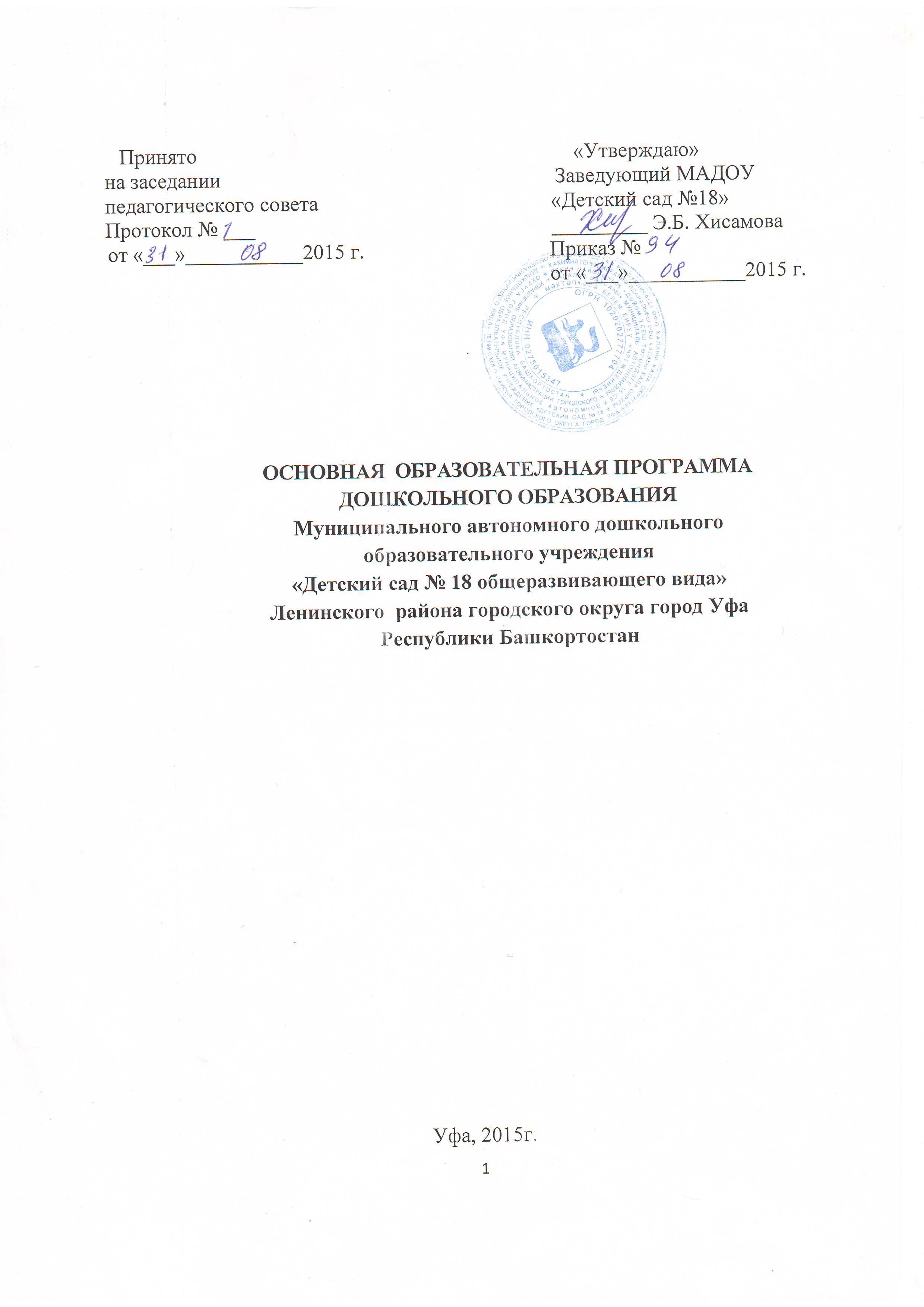 Содержание образовательной программы дошкольного образования:ВведениеI. Целевой раздел1. 1.Пояснительная записка: 1.1. 1.Цели и задачи реализации Программы                                                                         стр. 21.1.2. Принципы и подходы к формированию Программы                                                  стр.31.1.3. Характеристики особенностей развития детей раннего и дошкольного возраста                                                                                                  стр.41.2. Планируемые результаты освоения Программы                                                       стр.15II. Содержательный раздел 2.1.Описание образовательной деятельности в соответствии с направлениями развития ребенка: 2.1.1. Образовательная область «Социально-коммуникативное развитие»                        стр.172.1.2.  Образовательная область «Познавательное развитие»                                              стр.302.1.3. Образовательная область «Речевое развитие»                                                             стр.372.1.4. Образовательная область «Художественно-эстетическое развитие»                        стр.43     2.1.5. Образовательная область «Физическое развитие»                                                      стр.532.2. Описание вариативных форм, способов, методов и средств реализации Программы                                                                                                         стр.562.3.Описание образовательной деятельности по профессиональной коррекции нарушений развития детей                                                                               стр.75III. Организационный раздел  3.1. Материально-технического обеспечения Программы                                                   стр.793.2.Обеспечение методическими материалами и средствами обучения и воспитания     стр.823.3. Организация режима пребывания детей в образовательном учреждении                   стр.873.4. Особенности традиционных событий, праздников, мероприятий                                стр.113   3. 5.Особенности организации развивающей предметно-пространственной среды          стр.114IV. Дополнительный   раздел  4.1.Возрастные категории детей, на которых ориентирована Программа                          стр.118    4.2.Используемые Примерные программы4.3.Характеристика взаимодействия педагогического коллектива с семьями детей.       ВведениеЦелевой раздел1. Пояснительная записка: 1.1. Цели и задачи реализации программы. ОСНОВНАЯ  ОБРАЗОВАТЕЛЬНАЯ ПРОГРАММА ДОШКОЛЬНОГО ОБРАЗОВАНИЯ МАДОУ «Детский сад №18» разработана в соответствии с Закон  «Об образовании в Российской Федерации» (29.12. 2012 года № 273 – ФЗ) и Федеральным государственным образовательным стандартом дошкольного образования (Приказ Министерства образования и науки РФ от 17 октября 2013 г. №1155). Цели программы: - повышение социального статуса дошкольного образования;- обеспечение государством равенства возможностей для каждого ребенка в получении качественного дошкольного образования- обеспечение государственных гарантий уровня и качества дошкольного образования на основе единства обязательных требований к условиям  реализации образовательных программ дошкольного образования, их структуре и результатам их освоения;- сохранение единства образовательного пространства РФ относительно уровня дошкольного образования; психолого-педагогическая поддержка позитивной социализации и индивидуализации, развития личности детей дошкольного возраста. Задачи: 1) сохранить и укрепить физическое и психическое здоровье детей, в том числе их эмоциональное  благополучие; 2) обеспечить равные возможности для полноценного развития каждого ребёнка в период дошкольного детства; 3) приобщить детей к социокультурным нормам, традициям семьи, общества и государства;4) формировать общую культуру личности детей, в том числе ценности здорового образа жизни, развитие их социальных, нравственных, эстетических, интеллектуальных и физических качеств, инициативности, самостоятельности и ответственности ребёнка, предпосылки учебной деятельности; 5)  создать благоприятные условия развития детей в соответствии с их возрастными и индивидуальными особенностями и склонностями, развивать  способности и творческий потенциал каждого ребёнка как субъекта отношений с самим собой, другими детьми, взрослыми и миром; 6) объединить обучение и воспитание в целостный образовательный процесс на основе духовно-нравственных и социокультурных ценностей и принятых в обществе правил и норм поведения в интересах человека, семьи, общества; 7) формировать познавательные интересы и действие ребенка в различных видах деятельности; 8) обеспечить психолого-педагогическую поддержку семье и повышать компетентность родителей (законных представителей) в вопросах развития и образования, охраны и укрепления здоровья детей;9)развивать коммуникативную функцию речи ребенка в процессе коррекционной работы.1.2. Принципы и подходы к формированию Программы:Принцип полноценного проживания ребенком всех этапов детства (младенческого, раннего и дошкольного возраста), обогащение (амплификация) детского развития;Принцип построения образовательной деятельности на основе индивидуальных особенностей каждого ребенка, при котором сам ребенок становится активным в выборе содержания своего образования, становится субъектом образования;Принцип содействия и сотрудничества детей и взрослых, признание ребенка полноценным участником (субъектом) образовательных отношений;Принцип поддержки инициативы детей в различных видах деятельности;Принцип сотрудничества детского сада семьей;Принцип приобщения детей к социокультурным нормам, традициям семьи, общества и государства;Принцип формирования познавательных интересов и познавательных действий ребенка в различных видах деятельности;Принцип возрастной адекватности дошкольного образования (соответствие условий, требований, методов возрасту и особенностям развития);Принцип учета этнокультурной ситуации развития детей; 10)Принцип комплексно-тематического построения образовательного процесса;11) Принцип интеграции содержания дошкольного образования в соответствии с возрастными возможностями и особенностями детей, спецификой и возможностями образовательных областей.1.3. Характеристики особенностей развития детей младшего и дошкольного возраста Возрастная характеристика детей 2-3 летДети владеют основными жизненно важными движениями (ходьба, бег, лазание, действия с предметами), сидят на корточках, спрыгивают с нижней ступеньки. У 2 летних детей наблюдается устойчивое эмоциональное состояние. Для них характерны яркие эмоциональные реакции, связанные с непосредственными желаниями ребенка. Проявления агрессии бывают редко, проявляется эмоциональный механизм сопереживания, сочувствия, радости. Все дети называют себя по имени, употребляют местоимение «я» и дают себе первичную самооценку – «я хороший», «я сам». Для детей 3-х летнего возраста характерна неосознанность мотивов, импульсивность и зависимость чувств и желаний от ситуации. Дети легко заражаются эмоциональным состоянием сверстников. Однако в этом возрасте начинает складываться и произвольность поведения. У детей к 3 годам появляются чувство гордости и стыда, начинают формироваться элементы сознания, связанные с идентификацией с именем и полом. Ранний возраст завершается кризисом 3-х лет. Кризис часто сопровождается рядом отрицательных проявлений: упрямство, негативизм, нарушение общения со взрослыми и др. Игра носит процессуальный характер, главное в ней - действия. Дети уже спокойно играют рядом с другими детьми, но моменты общей игры кратковременны. Они совершаются с игровыми предметами, приближенными к реальности. Появляются действия с предметами - заместителями. Для детей 3х летнего возраста игра рядом. В игре дети выполняют отдельные игровые действия, носящие условный характер. Роль осуществляется фактически, но не называется. Сюжет игры - цепочка из 2х действий; воображаемую ситуацию удерживает взрослый. В ходе совместной со взрослыми предметной деятельности продолжает развиваться понимание речи. Слово отделяется от ситуации и приобретает самостоятельное значение. Возрастает количество понимаемых слов. Интенсивно развивается активная речь детей. К 3-м годам они осваивают основные грамматические структуры, пытаются строить простые предложения, в разговоре со взрослым используют практически все части речи. Активный словарь достигает 1000-1500 слов. К концу 3-го года жизни речь становится средством общения ребенка со сверстниками, дети воспринимают все звуки родного языка, но произносят их с большими искажениями. В сфере познавательного развития восприятие окружающего мира - чувственное - имеет для детей решающее значение. Они воспринимают мир всеми органами чувств, но воспринимают целостные вещи, а не отдельные сенсорные свойства. Возникает взаимодействие в работе разных органов чувств. Зрение и осязание начинают взаимодействовать при восприятии формы, величины и пространственных отношений. Слух и речедвигательные системы начинают взаимодействовать при восприятии и различении речи. Постепенно учитывается острота зрения и возрастает способность к различению цветов. Внимание детей непроизвольно. Ребенок просто не понимает, что значит заставить себя быть внимательным, т.е. произвольно направлять и удерживать свое внимание на каком-либо объекте. Устойчивость внимания ребенка зависит от его интереса к объекту. Направить на что-либо внимание ребенка путем словесного указания - очень трудно. Детям сложно немедленно выполнять просьбы. Объем внимания ребенка очень невелик - один предмет. Память проявляется главным образом в узнавании воспринимающихся ранее вещей и событий. Преднамеренного запоминания нет, но при этом запоминаю то, что им понравилось, что они с интересом слушали или, зачем наблюдали. Ребенок запоминает то, что запомнилось само. Основной формой мышления становится наглядно-действенная. В этом возрасте наиболее доступными видами изобразительной деятельности является рисование и лепка. Ребенок уже способен сформулировать намерение изобразить какой-либо предмет. Но, естественно, сначала у него ничего не получается: рука не слушается. Основные изображения: линии, штрихи, округлые предметы. Типичным является изображение человека в виде «головонога» - и отходящих от нее линий. В музыкальной деятельности у ребенка возникает интерес и желание слушать музыку, выполнять простейшие музыкально-ритмические и танцевальные движения. Ребенок вместе со взрослым способен подпевать элементарные музыкальные фразы. Возрастная характеристика детей  3 - 4 летВ возрасте 3 – 4 лет ребёнок постепенно выходит за пределы семейного круга. Его общение становится внеситуативным. Взрослый становится для ребёнка не только членом семьи, но и носителем определённой общественной функции. Желание ребёнка выполнять такую же функцию приводит к противоречию с его реальными  возможностями. Это противоречие разрешается через развитие игры, которая становится ведущим видом деятельности в дошкольном возрасте.Главной особенностью игры является её условность: выполнение одних действий с одними предметами предполагает их отнесённость к другим действиям с другими предметами. Основным содержанием игры младших дошкольников являются действия с игрушками и предметами-заместителями. Продолжительность игры небольшая. Младшие дошкольники ограничиваются  игрой с одной-двумя ролями и простыми, неразвёрнутыми сюжетами. Игры с правилами в этом возрасте только начинают формироваться.Изобразительная деятельность ребёнка  зависит от его представлений о предмете. В этом возрасте они только начинают формироваться. Графические образы бедны. У одних детей в изображениях отсутствуют детали, у других рисунки могут быть более детализированы. Дети уже могут использовать цвет.Большое значение для развития мелкой моторики имеет лепка. Младшие дошкольники способны под руководством взрослого вылепить простые предметы.Известно, что аппликация оказывает положительное влияние на развитие восприятия. В этом возрасте детям доступны простейшие виды аппликации.Конструктивная деятельность в младшем дошкольном возрасте ограничена возведением несложных построек по образцу и по замыслу.В младшем дошкольном возрасте развивается перцептивная деятельность. Дети от использования предэталонов – индивидуальных единиц	 восприятия – переходят к сенсорным эталонам – культурно-выработанным средствам восприятия. К концу младшего дошкольного возраста дети могут воспринимать  до 5 и более форм предметов и до 7 и более цветов, способны дифференцировать  предметы по величине, ориентироваться в пространстве группы детского сада, а при определённой организации образовательного процесса – и в помещении всего дошкольного учреждения.Развиваются память и внимание. По просьбе взрослого дети могут запомнить 3 – 4 слова и 5 – 6 названий предметов. К концу младшего дошкольного возраста они способны запомнить значительные отрывки из любимых произведений.Продолжает развиваться наглядно-действенное мышление. При этом преобразования ситуаций в ряде случаев осуществляются на основе целенаправленных проб с учётом желаемого результата. Дошкольники способны установить некоторые скрытые связи и отношения между предметами.В младшем дошкольном возрасте начинает развиваться воображение, которое особенно наглядно проявляется в игре, когда одни объекты выступают в качестве заместителей других.Взаимоотношения детей ярко проявляются в игровой деятельности. Они скорее играют радом, чем активно вступают во взаимодействие. Однако уже в этом возрасте могут наблюдаться устойчивые избирательные взаимоотношения. Конфликты между детьми возникают преимущественно по поводу игрушек. Положение ребёнка в группе сверстников во многом определяется мнением воспитателя.В младшем дошкольном возрасте можно наблюдать соподчинение мотивов поведения в относительно простых ситуациях. Сознательное управление поведением только начинает складываться; во многом поведение ребёнка ещё ситуативное. Вместе с тем можно наблюдать и случаи ограничения собственных побуждений самим ребёнком, сопровождаемые словесными указаниями. Начинает развиваться самооценка, при этом дети в значительной мере ориентируются на оценку воспитателя. Продолжает развиваться также их половая идентификация, что проявляется в характере выбираемых игрушек и сюжетов.Возрастные особенности детей  4- 5 летВ игровой деятельности детей среднего дошкольного возраста появляются ролевые взаимодействия. Они указывают на то, что дошкольники начинают отделять себя от принятой роли. В процессе игры роли могут меняться  не ради них самих, а ради смысла игры. Происходит разделение игровых и реальных взаимодействий детей.Значительное развитие получает изобразительная деятельность. Рисунок становится предметным и детализированным. Графическое изображение человека характеризуется наличием туловища, глаз, рта, носа, волос, иногда одежды и её деталей. Совершенствуется техническая сторона изобразительной деятельности. Дети могут рисовать основные геометрические фигуры, вырезать ножницами, наклеивать изображения на бумагу и т.д.Усложняется конструирование. Постройки могут включать 5 – 6 деталей. Формируются навыки конструирования по собственному замыслу, а также планирование последовательности действий.Двигательная сфера ребёнка характеризуется позитивными изменениями мелкой и крупной моторики. Развиваются ловкость, координация движений. Дети в этом возрасте лучше, чем младшие дошкольники, удерживают равновесие, перешагивают через небольшие преграды. Усложняются игры с мячом.К концу  среднего дошкольного возраста восприятие детей становится более развитым. Они оказываются способными называть форму, на которую похож тот или иной предмет. Могут вычленять в сложных объектах простые формы и из простых форм воссоздавать сложные объекты. Дети способны упорядочить группы предметов по сенсорному признаку – величине, цвету; выделить такие параметры, как высота, длина и ширина. Совершенствуется ориентация в пространстве.Возрастает объём памяти. Дети запоминают до 7 – 8 названий предметов. Начинает складываться произвольное внимание: дети способны принять задачу на запоминание, помнят поручения взрослых, могут выучить небольшое стихотворение и т.д.Начинает развиваться образное мышление. Дети оказываются способными использовать простые схематизированные изображения для решения несложных задач.  Дошкольники могут строить по схеме, решать лабиринтные задачи. Развивается предвосхищение. На основе пространственного расположения объектов дети могут сказать, что произойдёт в результате их взаимодействия. Однако  при этом им трудно встать на позицию другого наблюдателя и во внутреннем плане совершить мысленное преобразование образа.Для детей этого возраста особенно характерны известные феномены Ж.Пиаже: сохранение количества, объёма и величины. Например, если им предъявить три чёрных кружка из бумаги и семь белых кружков из бумаги и спросить: «Каких кружков больше – чёрных или белых?», большинство ответят, что белых больше. Но если спросить: «Каких больше – белых или бумажных?», ответ будет таким же – больше белых.Продолжает развиваться воображение. Формируются такие его особенности, как оригинальность и произвольность. Дети могут самостоятельно придумать небольшую сказку на заданную тему.Увеличивается устойчивость внимания. Ребёнку оказывается доступной сосредоточенная деятельность в течение 15 – 20 минут. Он способен удерживать в памяти при выполнении каких-либо действий несложное условие. В среднем дошкольном возрасте улучшается произношение звуков и дикция. Речь становится предметом активности детей. Они удачно имитируют голоса животных, интонацию выделяют речь тех или иных персонажей. Интерес вызывают ритмическая структура речи, рифмы.Развивается грамматическая сторона речи. Дошкольники  занимаются словотворчеством на основе грамматических правил. Речь детей при взаимодействии друг с другом носит ситуативный характер, а при общении со взрослыми становится вне ситуативной.Изменяется содержание общения ребёнка и взрослого. Оно выходит за пределы конкретной ситуации, в которой оказывается ребёнок. Ведущим становится познавательный мотив. Информация, которую ребёнок получает в процессе общения, может быть сложной и трудной для понимания, но она вызывает у него интерес.У детей формируется потребность в уважении со стороны взрослого, для них оказывается чрезвычайно важной его похвала. Это приводит к их повышенной обидчивости на замечания. Повышенная обидчивость представляет собой возрастной феномен.Взаимоотношения со сверстниками характеризуются избирательностью, которая выражается в предпочтении одних детей другим. Появляются постоянные партнёры по играм. В группах начинают выделяться лидеры. Основные достижения возраста связаны с развитием игровой деятельности, появлением ролевых и реальных взаимодействий, с развитием изобразительной деятельности, конструированием по замыслу, планированием, совершенствованием восприятия, развитием образного мышления и воображения, эгоцентричностью познавательной позиции, развитием памяти, внимания, речи, познавательной мотивации, совершенствования восприятия, формированием потребности в уважении со стороны взрослого, появлением обидчивости, конкурентности, соревновательности со сверстниками, дальнейшим развитием образа «Я» ребёнка, его детализацией.Возрастные особенности детей 5 - 6 летДети шестого года жизни уже могут распределять роли до начала игры и строить своё поведение, придерживаясь роли. Игровое взаимодействие сопровождается речью, соответствующей и по содержанию, и интонационно взятой роли. Речь, сопровождающая реальные отношения детей, отличается от ролевой речи. Дети начинают осваивать социальные отношения и понимать подчинённость позиций в различных видах деятельности взрослых, одни роли становятся для них более привлекательными, чем другие. При распределении ролей могут возникать конфликты, связанные с субординацией ролевого поведения. Наблюдается организация игрового пространства, в котором выделяются смысловой «центр» и «периферия». (В игре «Больница» таким центром оказывается кабинет врача, в игре «Парикмахерская» - зал стрижки, а зал ожидания выступает в качестве периферии игрового пространства). Действия детей в играх становятся разнообразными.Развивается изобразительная деятельность детей. Это возраст наиболее активного рисования. В течение года дети способны создать до двух тысяч рисунков. Рисунки могут быть самыми разными по содержанию: это и жизненные впечатления детей, и воображаемые ситуации, и иллюстрации к фильмам и книгам. Обычно рисунки представляют собой схематичные изображения различных объектов, но могут отличаться оригинальностью композиционного решения, передавать статичные и динамичные отношения. Рисунки приобретают сюжетный характер; достаточно часто встречаются многократно повторяющиеся сюжеты с небольшими или, напротив, существенными изменениями. Изображение человека становится более детализированным и пропорциональным. По рисунку можно судить о половой принадлежности и эмоциональном состоянии изображённого человека.Конструирование характеризуется умением анализировать условия, в которых протекает эта деятельность. Дети используют и называют различные детали деревянного конструктора. Могут заменить детали постройки в зависимости от имеющегося материала. Овладевают обобщённым способом обследования образца. Дети способны выделять основные части  предполагаемой постройки. Конструктивная деятельность может осуществляться на основе схемы, по замыслу и по условиям. Появляется конструирование в ходе совместной деятельности.Дети могут конструировать из бумаги, складывая её в несколько раз (два, четыре, шесть сгибаний); из природного материала. Они осваивают два способа конструирования: 1) от природного материала к художественному образу (в этом случае ребёнок «достраивает» природный материал до целостного образа, дополняя его различными деталями); 2) от художественного образа к природному материалу (в этом случае ребёнок подбирает необходимый материал, для того чтобы воплотить образ).Продолжает совершенствоваться восприятие цвета и их оттенки, но и промежуточные цветовые оттенки; форму прямоугольников, овалов, треугольников. Воспринимают величину объектов, легко выстраивают в ряд – по возрастанию или убыванию – до 10 различных предметов.Однако дети могут испытывать трудности при анализе пространственного положения объектов, если сталкиваются с несоответствием формы и их пространственного расположения. Это свидетельствует о том, что в различных ситуациях восприятие представляет для дошкольников известные сложности, особенно если они должны одновременно учитывать несколько различных и при этом противоположных признаков.В старшем дошкольном возрасте продолжает развиваться образное мышление. Дети способны не только решить задачу в наглядном плане, но и совершить преобразования объекта, указать, в какой последовательности объекты вступят во взаимодействие, и т.д. Однако подобные решения окажутся правильными только в том случае, если дети будут применять адекватные мыслительные средства. Среди них можно выделить схематизированные представления, которые возникают в процессе наглядного моделирования; комплексные представления, отражающие представления детей о системе  признаков, которыми могут обладать объекты, а также представления, отражающие стадии преобразования различных объектов и явлений (представления о цикличности изменений):  представления о смене времён года, дня и ночи, об увеличении и уменьшении объектов в результате различных воздействий, представления о развитии и т.д.Кроме того, продолжают совершенствоваться обобщения, что является основой словесно логического мышления. В дошкольном возрасте у детей ещё отсутствуют представления о классах объектов. Дети группируют объекты по признакам, которые могут изменяться, однако начинают формироваться операции логического сложения и умножения классов. Так, например,  старшие дошкольники при группировке объектов могут учитывать два признака: цвет и форму (материал) и т.д.Как показали исследования отечественных психологов, дети старшего дошкольного возраста способны рассуждать и давать адекватные причинные объяснения, если анализируемые отношения не выходят за пределы их наглядного опыта. Развитие воображения в этом возрасте позволяет детям сочинять достаточно оригинальные и последовательно разворачивающиеся истории. Воображение будет активно развиваться лишь при условии проведения специальной работы по его активизации. Продолжают развиваться устойчивость, распределение, переключаемость внимания. Наблюдается переход от непроизвольного внимания к произвольному. Продолжает совершенствоваться речь, в том числе её звуковая сторона. Дети могут правильно воспроизводить шипящие, свистящие и сонорные звуки. Развивается фонематический слух, интонационная выразительность речи при чтении стихов в сюжетно-ролевой игре и в повседневной жизни. Совершенствуется грамматический строй речи. Дети используют практически все части речи, активно занимаются словотворчеством. Богаче становится лексика: активно используются синонимы и антонимы. Развивается связная речь. Дети могут пересказывать, рассказывать по картинке, передавая не только главное, но и детали.Достижения этого возраста характеризуются распределением ролей в игровой деятельности; структурированием игрового пространства; дальнейшим развитием изобразительной деятельности, отличающейся высокой продуктивностью; применением в конструировании обобщённого способа обследования образца; усвоением обобщённых способов изображения предметов одинаковой формы. Восприятие в этом возрасте характеризуется анализом сложных форм объектов; развитие мышления сопровождается освоением мыслительных средств (схематизированные представления, комплексные представления, представления о цикличности изменений); развиваются умение обобщать, причинное мышление, воображение, произвольное внимание, речь, образ Я.Возрастные особенности детей  6 - 7 летВ сюжетно-ролевых играх дети подготовительной к школе группы начинают осваивать сложные взаимодействия людей, отражающие характерные значимые жизненные ситуации, например, свадьбу, рождение ребёнка, болезнь, трудоустройство и т.д.Игровые действия детей становятся более сложными, обретают особый смысл, который не всегда открывается взрослому. Игровое пространство усложняется. В нём может быть несколько центров, каждый из которых поддерживает свою сюжетную линию. При этом дети способны отслеживать поведение партнёров по всему игровому пространству и менять своё поведение в зависимости от места в нём. Так, ребёнок уже обращается к продавцу не только как покупатель, а как покупатель-мама или покупатель-шофёр и т.п. Исполнение роли акцентируется не только самой ролью, но и тем, в какой части игрового пространства эта роль воспроизводится. Например, исполняя роль водителя автобуса, ребёнок командует пассажирами и подчиняется инспектору ГИБДД. Если логика игры требует появления новой роли, то ребёнок может по ходу игры взять на себя новую роль, сохранив при этом роль, взятую ранее. Дети могут комментировать исполнение роли тем или иным участником игры.Образы из окружающей жизни и литературных произведений, передаваемые детьми в изобразительной деятельности, становятся сложнее. Рисунки приобретают более детализированный характер, обогащается их цветовая гамма. Более явными становятся различия между рисунками мальчиков и девочек. Мальчики охотно изображают технику, космос, военные действия и т.п. Часто встречаются и бытовые сюжеты: мама и дочка, комната и т.д.Изображение человека становится ещё более детализированным и пропорциональным.  Появляются пальцы на руках, глаза, рот, нос, брови, подбородок. Одежда может быть украшена различными деталями.При правильном педагогическом подходе у детей формируются художественно-творческие способности в изобразительной деятельности.Дети подготовительной к школе группы в значительной степени освоили конструирование из строительного материала. Они свободно владеют обобщёнными способами  анализа, как изображений, так и построек; не только анализируют основные конструктивные особенности различных деталей, но и определяют их форму на основе сходства со знакомыми им  объёмными предметами. Свободные постройки становятся симметричными и пропорциональными, их строительство осуществляется на основе зрительной ориентировки.Дети быстро и правильно подбирают необходимый материал. Они достаточно точно представляют себе последовательность, в которой будет осуществляться постройка, и материал, который понадобится для её выполнения; способны выполнять различные по степени сложности постройки,  как по собственному замыслу, так и по условиям. В этом возрасте дети уже могут освоить сложные формы сложения из листа бумаги и придумывать собственные, но этому их нужно специально обучать. Данный вид деятельности не просто доступен детям – он важен для  углубления их пространственных представлений. Усложняется конструирование из природного материала. Дошкольникам уже доступны целостные композиции по предварительному замыслу, которые    могут передавать сложные отношения, включать фигуры людей и животных.У детей продолжает развиваться восприятие, однако они не всегда могут одновременно учитывать несколько различных признаков. Развивается образное мышление, однако воспроизведение метрических отношений затруднено. Это легко проверить, предложив детям воспроизвести на листе бумаги образец, на котором нарисованы девять точек, расположенных не на одной прямой. Как правило, дети не воспроизводят метрические отношения между точками: при наложении рисунков друг на друга точки детского рисунка не совпадают с точками образца. Продолжают развиваться навыки обобщения и рассуждения, но они в значительной степени ещё ограничиваются наглядными признаками ситуации. Продолжает развиваться воображение, однако часто приходится констатировать снижение развития воображения в этом возрасте в сравнении со старшей группой. Это можно объяснить различными влияниями, в том числе и средств массовой информации, приводящим к стереотипности детских образов. Продолжает развиваться внимание дошкольников, оно становится произвольным. В некоторых видах деятельности время произвольного сосредоточения достигает 30 минут. У дошкольников продолжает развиваться речь: её звуковая сторона, грамматический строй, лексика. Развивается связная речь. В высказываниях детей отражаются как расширяющийся словарь, так и характер обобщений, формирующихся в этом возрасте. Дети начинают активно употреблять обобщающие существительные, синонимы, антонимы, прилагательные и т.д. В результате правильно организованной образовательной работы у дошкольников развиваются диалогическая и некоторые виды монологической речи.       В подготовительной к школе группе завершается дошкольный возраст. Его основные достижения связаны с освоением мира вещей как предметов человеческой культуры; освоением форм позитивного общения с людьми; развитием половой идентификации, формированием позиции школьника.       К концу дошкольного возраста ребёнок обладает высоким уровнем познавательного и личностного развития, что позволяет ему в дальнейшем успешно учиться в школе.2. Планируемые результаты освоения Программы.        Результатами освоения Программы являются целевые ориентиры дошкольного образования, которые представляют собой социально-нормативные возрастные характеристики возможных достижений ребенка на этапе завершения уровня дошкольного образования. К целевым ориентирам дошкольного образования относятся следующие социально-нормативные возрастные характеристики возможных достижений ребенка: Целевые ориентиры образования в раннем возрасте: ребенок интересуется окружающими предметами и активно действует с ними; эмоционально вовлечен в действия с игрушками и другими предметами, стремится проявлять настойчивость в достижении результата своих действий;  использует специфические, культурно фиксированные предметные действия, знает назначение бытовых предметов (ложки, расчески, карандаша и пр.) и умеет пользоваться ими. Владеет простейшими навыками самообслуживания; стремится проявлять самостоятельность в бытовом и игровом поведении; владеет активной речью, включенной в общение; может обращаться с вопросами и просьбами, понимает речь взрослых; знает названия окружающих предметов и игрушек; стремится к общению со взрослыми и активно подражает им в движениях и действиях; появляются игры, в которых ребенок воспроизводит действия взрослого; проявляет интерес к сверстникам; наблюдает за их действиями и подражает им;  проявляет интерес к стихам, песням и сказкам, рассматриванию картинки, стремится двигаться под музыку; эмоционально откликается на различные произведения культуры и искусства; у ребенка развита крупная моторика, он стремится осваивать различные виды движения (бег, лазанье, перешагивание и пр.). Целевые ориентиры на этапе завершения дошкольного образования: ребенок овладевает основными культурными способами деятельности, проявляет инициативу и самостоятельность в разных видах деятельности - игре, общении, познавательно-исследовательской деятельности, конструировании и др.; способен выбирать себе род занятий, участников по совместной деятельности; ребенок обладает установкой положительного отношения к миру, к разным видам труда, другим людям и самому себе, обладает чувством собственного достоинства; активно взаимодействует со сверстниками и взрослыми, участвует в совместных играх. Способен договариваться, учитывать интересы и чувства других, сопереживать неудачам и радоваться успехам других, адекватно проявляет свои чувства, в том числе чувство веры в себя, старается разрешать конфликты;  ребенок обладает развитым воображением, которое реализуется в разных видах деятельности, и прежде всего в игре; ребенок владеет разными формами и видами игры, различает условную и реальную ситуации, умеет подчиняться разным правилам и социальным нормам; ребенок достаточно хорошо владеет устной речью, может выражать свои мысли и желания, может использовать речь для выражения своих мыслей, чувств и желаний, построения речевого высказывания в ситуации общения, может выделять звуки в словах, у ребенка складываются предпосылки грамотности;  у ребенка развита крупная и мелкая моторика; он подвижен, вынослив, владеет основными движениями, может контролировать свои движения и управлять ими; ребенок способен к волевым усилиям, может следовать социальным нормам поведения и правилам в разных видах деятельности, во взаимоотношениях со взрослыми и сверстниками, может соблюдать правила безопасного поведения и личной гигиены; ребенок проявляет любознательность, задает вопросы взрослым и сверстникам, интересуется причинно-следственными связями, пытается самостоятельно придумывать объяснения явлениям природы и поступкам людей; склонен наблюдать, экспериментировать. Обладает начальными знаниями о себе, о природном и социальном мире, в котором он живет; знаком с произведениями детской литературы, обладает элементарными представлениями из области живой природы, естествознания, математики, истории и т.п.; ребенок способен к принятию собственных решений, опираясь на свои знания и умения в различных видах деятельности. 2.1. Описание образовательной деятельности в соответствии с направлениями развития ребенка.Основной структурной единицей учреждения является группа детей дошкольного возраста. Группы комплектуются из детей одного возраста. Они функционируют в режиме  12 часового пребывания  и 5-ти дневной недели. На организацию образовательного процесса в ДОУ также оказывают влияние такие климатические особенности  как  -  продолжительная (около 5 месяцев) с низкими температурами зима, укороченные весна и осень, сильные ветра.  Они отражаются на содержании образовательного процесса с детьми, тематике совместной деятельности, организации прогулок детей на свежем воздухе. 2.1.1. Образовательная область «Социально-коммуникативное развитие»Цель:                                                                                                                                                                                                                      Позитивная социализация детей дошкольного возраста, приобщение детей к социокультурным нормам, традициям семьи, общества и государства.Задачи:1)Усвоение норм и ценностей, принятых в обществе, включая моральные и нравственные ценности; 2) Развитие общения и взаимодействия ребёнка со взрослыми и сверстниками;3) Становление самостоятельности, целенаправленности и саморегуляции собственных действий;4) Развитие социального и эмоционального интеллекта, эмоциональной отзывчивости, сопереживания; 5) Формирование готовности к совместной деятельности со сверстниками; 6) Формирование уважительного отношения и чувства принадлежности к своей семье и к сообществу детей и взрослых в Организации; 7) Формирование позитивных установок к различным видам труда и творчества; 8) Формирование основ безопасного поведения в быту, социуме, природе;Направления:Развитие игровой деятельности детей с целью освоения различных социальных ролей.Формирование основ безопасного поведения в быту, социуме, природе.Трудовое воспитание.Нравственно-патриотическое воспитание детей дошкольного возраста.Игровая деятельность          Классификация игр детей младшего и  дошкольного возрастаСюжетная самодеятельная игра как деятельность предъявляет к ребенку ряд требований, способствующих формированию психических новообразований:-  действие в воображаемом плане способствует развитию символической функции мышления;-  наличие воображаемой ситуации способствует формированию плана представлений;-  игра направлена на воспроизведение человеческих взаимоотношений, следовательно, она способствует формированию у ребенка способности определенным образом в них ориентироваться;-  необходимость согласовывать игровые действия способствует формированию реальных взаимоотношений между играющими детьми.Принципы руководства сюжетно-ролевой игрой:Для того чтобы дети овладели игровыми умениями, воспитатель должен играть вместе с ними.На каждом возрастном этапе игра развертывается особым образом, так, чтобы детьми «открывался»  и усваивался новый, более сложный способ построения игры.На каждом возрастном этапе при формировании игровых умений необходимо ориентировать детей, как на осуществление игрового действия, так и на пояснение его смысла партнерам.     Руководя  сюжетно-ролевой игрой,  педагог должен помнить:об обязательном общении с детьми: диалогическом общении, полилогическом общении, предполагающем диалог с несколькими участниками игры одновременно (во время многоотраслевого сюжетного построения) и воспитывающем полифоничное слуховое  восприятие; создание проблемных ситуаций, позволяющих стимулировать творческие проявления детей в поиске решения задачи.      Немаловажно  способствовать развитию игры,  используя прямые (предполагают «вмешательство» взрослого в виде прямого показа и руководства деятельностью) и косвенные (предполагают ненавязчивое побуждение к деятельности) воздействия на игру и играющих.Формирование основ безопасного поведения в быту, социуме, природе осуществляется на основе парциальной программы «Безопасность», авторы: Н.Н.Авдеева, О.Л. Князева, Р.Б. Стеркина.Цели:Формирование основ безопасности собственной жизнедеятельности.Формирование предпосылок  экологического сознания (безопасности окружающего мира) Задачи:формирование представлений об опасных  для человека и окружающего мира природы ситуациях и способах поведения в них;приобщение к  правилам безопасного для человека и окружающего мира природы поведения;передачу детям знаний о правилах безопасности дорожного движения в качестве пешехода и пассажира транспортного средства;формирование осторожного и осмотрительного отношения к потенциально опасным для человека и окружающего мира природы ситуациям.Основные направления работы по ОБЖУсвоение дошкольниками первоначальных знаний о правилах безопасного поведения;Формирование у детей качественно новых двигательных навыков и бдительного восприятия окружающей обстановки;Развитие у детей способности к предвидению возможной опасности в конкретной  меняющейся ситуации и построению адекватного безопасного поведения;Основные принципы работы по воспитанию у детей навыков безопасного поведения Важно не механическое заучивание детьми правил безопасного поведения, а воспитание  у них навыков безопасного поведения в окружающей его обстановке. Воспитатели и родители не должны ограничиваться словами и показом картинок (хотя это тоже важно). С детьми надо рассматривать и анализировать различные жизненные ситуации, если возможно, проигрывать их в реальной обстановке. Занятия проводить не только по графику или плану, а использовать каждую возможность (ежедневно), в процессе игр, прогулок и т.д., чтобы помочь детям полностью усвоить правила, обращать внимание детей на ту или иную сторону правил. Развивать качества ребенка: его координацию, внимание, наблюдательность, реакцию  и т.д. Эти качества очень нужны и для безопасного поведения.Примерное содержание работыРебенок и другие люди:О несовпадении приятной внешности и добрых намерений.Опасные ситуации контактов с незнакомыми людьми.Ситуации насильственного поведения со стороны незнакомого взрослого.Ребенок и другие дети, в том числе подросток.Если «чужой» приходит в дом.Ребенок как объект сексуального насилия.Ребенок и природа:В природе все взаимосвязано.Загрязнение окружающей среды.Ухудшение экологической ситуации.Бережное отношение к живой природе.Ядовитые растения.Контакты с животными.Восстановление окружающей среды.Ребенок дома:Прямые запреты и умение правильно обращаться с некоторыми предметами.Открытое окно, балкон как источник опасности.Экстремальные ситуации в быту.Ребенок на улице:Устройство проезжей части.Дорожные знаки для водителей и пешеходов.Правила езды на велосипеде.О работе ГИБДД.Милиционер- регулировщик.Правила поведения в транспорте.Если ребенок потерялся на улице.Здоровье ребенкаЗдоровье – главная ценность человеческой жизни.Изучаем свой организм.О ценности здорового образа жизни.О профилактике заболеваний.О навыках личной гигиены.Забота о здоровье окружающих. Трудовое воспитание.Цель: формирование положительного отношения к труду.Задачи:Воспитание в детях уважительного отношения к труженику и результатам его труда, желания подражать ему в своей деятельности, проявлять нравственные качества. (Решение этой задачи должно привести к развитию осознания важности труда для общества).Обучение детей трудовым умениям, навыкам организации и планирования своего труда, осуществлению самоконтроля и самооценки. (Решение этой задачи должно привести к формированию интереса к овладению новыми навыками, ощущению радости от своих умений, самостоятельности).Воспитание нравственно-волевых качеств (настойчивости, целеустремленности, ответственности за результат своей деятельности), привычки к трудовому усилию. (Это должно привести к формированию у детей готовности к труду, развитию самостоятельности).Воспитание нравственных мотивов деятельности, побуждающих включаться в труд при необходимости. (Действие этих мотивов должно вызывать у ребенка активное стремление к получению качественного результата, ощущению радости от собственного труда).Воспитание гуманного отношения к окружающим: умения и желания включаться в совместный труд со сверстниками, проявлять доброжелательность, активность и инициативу, стремление к качественному выполнению общего дела, осознания себя как члена детского общества.Компоненты трудовой деятельности.Планирование и контроль (умение ставить перед собой цель возникает у детей в среднем дошкольном возрасте).Оценка достигнутого результата с точки зрения его важности для самого ребенка и для всей группы.Мотивы, побуждающие детей к труду:интерес к процессу действий;интерес к будущему результату;интерес к овладению новыми навыками;соучастие в труде совместно с взрослыми;осознание своих обязанностей;осознание смысла, общественной важности труда. Чем выше уровень развития трудовой деятельности, тем выше  ее воспитательный потенциал.Своеобразие трудовой деятельности детей:«субъективная значимость труда», то есть оценка результата не с точки зрения выполненного объема работы, а с учетом проявления заботливости, настойчивости, затраченных трудовых или волевых усилий.связь с игрой, которая проявляется:в манипулятивных действиях детей, исполняющих роли взрослых;в продуктивных действиях, составляющих сюжет игры;во включении игровых действий в трудовой процесс;в ролевом поведении ребенка, создающего образ труженика.Виды труда:Самообслуживание.Хозяйственно-бытовой труд.Труд в природе.Ручной труд.Ознакомление с трудом взрослых.Формы организации трудовой деятельности:Поручения:простые и сложные;эпизодические и длительные;коллективные.Дежурства.Коллективный труд.Типы организации труда детейИндивидуальный труд.Труд рядом.Общий труд.Совместный труд.Методы и приемы трудового воспитания детейI группа методов: формирование нравственных представлений, суждений, оценок.Решение маленьких логических задач, загадок.Приучение к размышлению, логические беседы.Беседы на этические темы.Чтение художественной литературы.Рассматривание иллюстраций.Рассказывание и обсуждение картин, иллюстраций.Просмотр телепередач, диафильмов, видеофильмов.Задачи на решение коммуникативных ситуаций.Придумывание сказок.II группа методов: создание у детей практического опыта трудовой деятельности.Приучение к положительным формам общественного поведения.Показ действий.Пример взрослого и детей.Целенаправленное наблюдение.Организация интересной деятельности (общественно-полезный труд).Разыгрывание коммуникативных ситуаций.Создание контрольных педагогических ситуаций.Нравственно-патриотическое воспитание детей дошкольного возраста ЦЕЛЬ:воспитание гуманной, социально активной, самостоятельной,   интеллектуально развитой творческой личности, обладающей чувством национальной гордости, любви к Отечеству, своему городу,  своему народу.ЗАДАЧИ:1.Заложить основы гражданско - патриотической позиции личности;2. Расширить  у детей  знания о стране и родном городе:  его истории, культуре, географии, традициях, достопримечательностях, народных промыслах, архитектуре, выдающихся земляках, природе и т.д. 3.Сформировать  модель  поведения ребенка дошкольного возраста во взаимоотношениях с другими  людьми.4.Воспитывать любовь  к своей малой Родине, народу.      Для детей на этапе завершения дошкольного образования характерно:проявление доброжелательного внимания к окружающим, стремление оказать помощь, поддержку другому человеку;уважение к достоинству других;стремление к познанию окружающей действительности;решение вопросов о далёком прошлом и будущем, об устройстве мира;бережное отношение к окружающей природе, результатам труда других людей, чужим и своим вещам.Из всего спектра общечеловеческих ценностей, имеющих особое значение для содержания и организации воспитательного процесса можно выделить следующие:«Человек» - абсолютная ценность, «мера всех вещей». Сегодня гуманизму возвращается его индивидуальное начало, из средства человек становиться целью. Личность ребенка становится реальной ценностью.«Семья» - первый коллектив ребенка и естественная среда его развития, где закладываются основы будущей личности. Необходимо возрождать в людях чувства чести рода, ответственность за фамилию, перестроить взгляды на роль семьи, ее природное назначение.«Труд» - основа человеческого бытия, «вечное естественное условие человеческой жизни». Приобщение детей к труду всегда было важной частью воспитания. Задача педагога - воспитывать у детей уважение к людям, прославившим родной край. «Культура» - богатство, накопленное человечеством в сфере духовной и материальной жизни людей, высшее проявление творческих сил и способностей человека. Задача педагога- помочь воспитанникам в овладении духовной культурой своего народа, используя парциальную программу Ф. Фазлыева «Урал – родимый мой», Р.Л. Агишева «Я - башкортостанец»«Отечество» - единственная уникальная для каждого человека Родина, данная ему судьбой, доставшаяся от его предков. Задача педагога- воспитание уважительного, бережного отношения к истории и традициям своего народа, любви к  родному краю, формирование представлений о явлениях общественной жизни, т.е. воспитание патриотических чувств.«Земля» - общий дом человечества. Это земля людей и живой природы. Важно  подвести детей к пониманию, что будущее Земли зависит от того, как к ней относятся люди. На данном этапе неоценимо экологическое воспитание, формирование интереса к общечеловеческим проблемам.Формы и методы работы с детьми по образовательной области «Социально-коммуникативное развитие»2.1.2.Образовательная область «Познавательное развитие»Цель: развитие познавательных интересов и познавательных способностей детей, которые можно подразделить на сенсорные, интеллектуально-познавательные и интеллектуально-творческие.Задачи:                                                                                                                       1) Развитие интересов детей, любознательности и познавательной мотивации;                                                                                                                                   2) Формирование познавательных действий, становление сознания; 3) Развитие воображения и творческой активности; 4) Формирование первичных представлений о себе, других людях, объектах окружающего мира, о свойствах и отношениях объектов окружающего мира (форме, цвете, размере, материале, звучании, ритме, темпе, количестве, числе, части и целом, пространстве и времени, движении и покое, причинах и следствиях и др.); 5) Формирование первичных представлений о малой родине и Отечестве, представлений о социокультурных ценностях нашего народа, об отечественных традициях и праздниках, о планете Земля как общем доме людей, об особенностях ее природы, многообразии стран и народов мира. Направления:-Развитие  элементарных математических представлений;- Детское экспериментирование        - Ребенок и мир природы -Формирование целостной картины мира, расширение кругозора детей.Развитие  элементарных математических представленийЦель: интеллектуальное развитие детей, формирование приемов умственной деятельности, творческого и вариативного мышления на основе овладения детьми количественными отношениями предметов и явлений окружающего мира.Развивающие задачи РЭМПРазвивать сенсорные возможности. Развивать логическое мышление (формирование представлений о порядке и закономерности, об операциях классификации, знакомство с элементами логики высказываний) навыков счета и измерения различных величин.Формировать геометрические представления.Формировать представление о преобразованиях (временные представления, представления об изменении количества, об арифметических действиях).Формировать представление о числе.Формировать навыки выражения количества через число (формирование навыков счета и измерения различных величин).Развивать память,  внимание, любознательность, воображение и творческую активность.Развивать предпосылки творческого продуктивного мышления.Принципы организации работы по развитию элементарных математических представленийРазвитие математических представлений на основе перцептивных (ручных) действий детей,  накопления чувственного опыта и его осмысления     Использование разнообразного и разнопланового  дидактического материала, позволяющего обобщить понятия «число», «множество», «форма».Стимулирование активной речевой деятельности детей, речевое сопровождение перцептивных действий. Возможность сочетания самостоятельной деятельности детей и их разнообразного взаимодействия при освоении математических понятий.Формы работы по развитию элементарных математических представленийОбучение в повседневных бытовых ситуациях (МлДВ).Демонстрационные опыты (МлДВ).Театрализация с математическим содержанием – на этапе объяснения или повторения и закрепления  (средняя и старшая группы).НОД при условии свободы участия в нем (средняя и старшая группы).НОД с четкими правилами, обязательное для всех, фиксированной продолжительности  (подготовительная группа, на основе соглашения с детьми).Самостоятельная деятельность в развивающей среде (все возрастные группы).Детское экспериментированиеВ основу реализации направления «Ребенок и мир природы» берется Содержание  экологического образования:Живая природа (человек,  животные, растения, грибы)Неживая природа (вода, почва, воздух)Законы общего дома природы:Все живые организмы имеют равное право на жизньВ природе всё взаимосвязаноВ природе ничто никуда не исчезает, а переходит из одного состояния в другоеМетоды ознакомления дошкольников с природой:Наглядные (наблюдения кратковременные, длительные, определение состояния предмета по отдельным признакам, восстановление картины целого по отдельным признакам),  рассматривание картин, просмотр презентаций;ПрактическиеИгра (дидактические, подвижные игры, творческие игры (в т.ч. строительные);Труд в природе (индивидуальные поручения, коллективный труд);Элементарные опыты Словесные  (рассказ, беседа, чтение)Задачи ознакомления дошкольников с социальным миром:Сформировать у ребенка представление о себе как о представителе человеческого рода.Сформировать у ребенка представлений о людях, живущих на Земле, об их чувствах, поступках, правах и обязанностях; о разнообразной деятельности людей.На основе познания развивать творческую, свободную личность, обладающую чувством собственного достоинства и уважением к людям.Триединая функция знаний о социальном мире:Знания должны нести информацию  (информативность знаний).Знания должны вызывать эмоции, чувства, отношения.Знания должны побуждать к деятельности, поступкам.Формы организации образовательного процесса по освоению области «Познавательное развитие»Образовательная область «Речевое развитие»Цель: Развитие диалогической и монологической речи и навыков речевого общения с окружающими на основе овладения литературным языком своего народа.Задачи:1) Овладение речью как средством общения и культуры; 2) Обогащение активного словаря; 3) Развитие связной, грамматически правильной диалогической и монологической речи; 4) Развитие речевого творчества; 5) Развитие звуковой и интонационной культуры речи, фонематического слуха; 6)Знакомство с книжной культурой, детской литературой, понимание на слух текстов различных жанров детской литературы; 7)Формирование звуковой аналитико–синтетической активности как предпосылки обучения грамоте. Основные направления работы по развитию речи детей:-Развитие словаря (освоение значений слов и их уместное употребление в соответствии с контекстом высказывания, ситуаций, в которой  происходит общение);-Воспитание звуковой культуры речи (развитие восприятия звуков родной речи и произношения);- Воспитание любви и интереса  к художественному слову;- Развитие связной речи (диалогическая (разговорная) речь, монологическая речь (рассказывание);- Формирование элементарного осознания явлений языка и речи (различие звука и  слова, нахождение места звука в слове);-Формирование грамматического строя (морфология (изменение слов по родам, числам, падежам), синтаксис (освоение различных типов словосочетаний и предложений), словообразование).Методы развития речи по используемым средствамНаглядные: непосредственное наблюдение и его разновидности (наблюдение в природе, экскурсии);опосредованное наблюдение (изобразительная наглядность: рассматривание игрушек, картин, рассказывание по игрушкам и картинам).Словесные: чтение и рассказывание художественных произведений;заучивание наизусть;пересказ;обобщающая  беседа;рассказывание без опоры на наглядный материал.Практические:дидактические игры;игры-драматизации, инсценировки,дидактические упражнения, пластические этюды, хороводные игры.Методы развития речи в зависимости от характера речевой деятельности:Продуктивные (обобщающая беседа, рассказывание, пересказ с перестройкой текста, дидактические игры на развитие связной речи, метод моделирования, творческие задания).Репродуктивные (метод наблюдения и его разновидности, рассматривание картин, чтение художественной литературы, пересказ, заучивание наизусть, игры-драматизации по содержанию литературных произведений, дидактические игры).Приемы развития речи:Словесные приемы (речевой образец, повторное проговаривание, объяснение, указания, оценка детской речи, вопрос);Наглядные приемы (показ иллюстрированного материала, показ положения органов артикуляции при обучении правильному звукопроизношению);Игровые приемы (игровое сюжетно-событийное развертывание, игровые проблемно-практические ситуации, игра-драматизация с акцентом на эмоциональное переживание, ролевые обучающие игры, дидактические игры).Средства развития речи:Общение взрослых и детей.Культурная языковая среда.Обучение родной речи в организованной деятельности.Художественная литература.Изобразительное искусство, музыка, театр.Образовательная деятельность по другим разделам программы.Воспитание любви и интереса к художественному слову, знакомство детей с художественной литературой  Цель: Приобщение детей  к красоте родного слова и развитие культуры речи. Задачи.Вызывать интерес к художественной литературе как средству познания, приобщения к словесному искусству, воспитания культуры чувств и переживаний;Приобщение к словесному искусству, в том числе развитие художественного восприятия и эстетического вкуса;Формировать и совершенствовать связную речь, поощрять собственное словесное творчество через прототипы, данные в художественном тексте;Развитие литературной речи.Формы работы:Чтение литературного произведения.Рассказ литературного произведения.Беседа о прочитанном произведении.Обсуждение литературного произведения.Инсценирование литературного произведения. Игра на основе сюжета литературного произведения.Продуктивная деятельность по мотивам прочитанного произведения.Сочинение по мотивам прочитанного.Ситуативная беседа по мотивам прочитанного.Основные принципы организации работы по воспитанию у детей интереса к художественному словуЕжедневное чтение детям вслух является обязательным и рассматривается как традиция.В отборе художественных текстов учитываются предпочтения педагогов и особенности детей, а также способность книги конкурировать с видеотехникой не только на уровне содержания, но и на уровне зрительного ряда.Разработка на основе произведений художественной литературы детско-родительских проектов с включением различных видов деятельности: игровой, продуктивной, коммуникативной, познавательно-исследовательской, в ходе чего создаются целостные продукты в виде книг- самоделок, выставок изобразительного творчества, макетов, плакатов, карт и схем, сценариев викторин, досугов, детско-родительских праздников и др.Отказ от обучающих занятий по ознакомлению с художественной литературой в пользу свободного не принудительного чтения.Формы организации образовательного процесса по освоению области «Речевое развитие»2.1.4. Образовательная область «Художественно-эстетическое развитие» Цель:  формирование у детей раннего и дошкольного возраста эстетического отношения и художественно-творческих способностей в изобразительной  и музыкальной деятельности.Задачи: 1) Развитие предпосылок ценностно–смыслового восприятия и понимания произведений искусства (словесного, музыкального, изобразительного), мира природы; 2) Становление эстетического отношения к окружающему миру;3) Формирование элементарных представлений о видах искусства;4) Восприятие музыки, художественной литературы, фольклора; 5)Стимулирование сопереживания персонажам художественных произведений;6)Реализацию самостоятельной творческой деятельности детей (изобразительной, конструктивно-модельной, музыкальной и др.) Задачи художественно-эстетического развития в младшем дошкольном возрасте:1. Эстетическое восприятие мира природы:Побуждать детей наблюдать за окружающей живой природой, всматриваться, замечать красоту природы.Обогащать яркими впечатлениями от разнообразия красоты природы.Воспитывать эмоциональный отклик на окружающую природу. Воспитывать любовь ко всему живому, умение любоваться, видеть красоту вокруг себя.2. Эстетическое восприятие социального мира: Дать детям представление о том, что все люди трудятся. Воспитывать интерес, уважение к труду, людям труда. Воспитывать бережное отношение к окружающему предметному миру. Формировать интерес к окружающим предметам.Уметь обследовать их, осуществлять простейший сенсорный анализ, выделять ярко выраженные свойства, качества предмета. Различать эмоциональное состояние людей. Воспитывать чувство симпатии к другим детям.3. Художественное восприятие произведений искусства: Развивать эстетические чувства, художественное восприятие ребенка. Воспитывать эмоциональный отклик на произведения искусства. Учить замечать яркость цветовых образов изобразительного и прикладного искусства. Учить выделять средства выразительности в произведениях искусства. Дать элементарные представления об архитектуре. Учить делиться своими впечатлениями со взрослыми, сверстниками.Формировать эмоционально-эстетическое отношение ребенка к народной культуре.4. Художественно-изобразительная деятельность: Развивать интерес детей к изобразительной деятельности, к образному отражению увиденного, услышанного, прочувствованного. Формировать представления о форме, величине, строении, цвете предметов, упражнять в передаче своего отношения к изображаемому, выделять главное в предмете и его признаки, настроение.Учить создавать образ из округлых форм и цветовых пятен. Учить гармонично, располагать предметы на плоскости листа. Развивать воображение, творческие способности. Учить видеть средства выразительности в произведениях искусства (цвет, ритм, объем). Знакомить с разнообразием изобразительных материалов.Задачи художественно-эстетического развития в старшем дошкольном возрасте1. Эстетическое восприятие мира природы: Развивать интерес, желание и умение наблюдать за живой и неживой природойВоспитывать эмоциональный отклик на красоту природы, любовь к природе, основы экологической культуры Подводить к умению одухотворять природу, представлять себя в роли животного, растения, передавать его облик, характер, настроение2. Эстетическое восприятие социального мира: Дать детям представление о труде взрослых, о профессиях. Воспитывать интерес, уважение к людям, которые трудятся на благо других людей Воспитывать предметное отношение к предметам рукотворного мира Формировать знания о Родине, Москве Знакомить с ближайшим окружением, учить любоваться красотой окружающих предметов Учить выделять особенности строения предметов, их свойства и качества, назначение Знакомить с изменениями, происходящими в окружающем мире Развивать эмоциональный отклик на человеческие взаимоотношения, поступки 3. Художественное восприятие произведений искусства: Развивать эстетическое восприятие, умение понимать содержание произведений искусства, всматриваться в картину, сравнивать произведения, проявляя к ним устойчивый интерес Развивать эмоционально-эстетическую отзывчивость на произведения искусства Учить выделять средства выразительности в произведениях искусства Воспитывать эмоциональный отклик на отраженные в произведениях искусства поступки, события, соотносить со своими представлениями о красивом, радостном, печальном и т.д. Развивать представления детей об архитектуре Формировать чувство цвета, его гармонии, симметрии, формы, ритмаЗнакомить с произведениями искусства, знать, для чего создаются красивые вещи Содействовать эмоциональному общению4. Художественно-изобразительная деятельность: Развивать устойчивый интерес детей к разным видам изобразительной деятельности Развивать эстетические чувства Учить создавать художественный образ Учить отражать свои впечатления от окружающего мира в продуктивной деятельности, придумывать, фантазировать, экспериментировать Учить изображать себя в общении с близкими, животными, растениями, отражать общественные события Развивать художественное творчество детей Учить передавать животных, человека в движенииУчить использовать в изодеятельности разнообразные изобразительные материалыХудожественно-изобразительная деятельность.Принципы, обусловленные особенностями художественно-эстетической деятельности:1) Эстетизация предметно-развивающей среды и быта в целом.2) Культурное обогащение (амплификации) содержания изобразительной деятельности, в соответствии с особенностями познавательного развития детей разных возрастов.3) Взаимосвязь продуктивной деятельности с другими видами детской активности.4) Интеграция различных видов изобразительного искусства и художественной деятельности (в основе которого лежит полихудожественный подход к воспитанию дошкольников).5) Эстетический ориентир на общечеловеческие ценности (воспитание человека думающего, чувствующего, созидающего, рефлектирующего).6) Обогащение сенсорно-чувственного опыта.Педагогические условия необходимые для эффективного художественного развития детей дошкольного возраста:Формирование эстетического отношения и художественных способностей в активной творческой деятельности детей. Создание развивающей среды для занятий по рисованию, лепке, аппликации, художественному труду и самостоятельного детского творчества. Ознакомление детей с основами изобразительного и народного декоративно-прикладного искусства в среде музея и дошкольного образовательного учреждения.Модель    эстетического   отношения к окружающему миру.Способность эмоционального переживания.Способность к активному усвоению художественного опыта (эстетической  апперцепции), к самостоятельной творческой деятельности, к саморазвитию и экспериментированию (поисковым действиям). Специфические художественные и творческие способности (восприятие, исполнительство и творчество). Методы эстетического воспитания:Метод пробуждения ярких эстетических эмоций и переживаний с целью овладения даром сопереживания. Метод побуждения к сопереживанию, эмоциональной    отзывчивости     на прекрасное в окружающем мире. Метод эстетического убеждения  (По мысли А.В. Бакушинского «Форма, колорит, линия, масса и пространство, фактура должны убеждать собою непосредственно, должны быть самоценны, как чистый эстетический факт»). Метод сенсорного насыщения (без сенсорной основы немыслимо приобщение детей к художественной культуре). Метод эстетического выбора («убеждения красотой»), направленный  на формирование эстетического вкуса; » метод разнообразной  художественной практики.Метод сотворчества (с педагогом, народным мастером, художником, сверстниками).Метод нетривиальных (необыденных) творческих ситуаций, пробуждающих интерес к художественной деятельности.Метод эвристических и поисковых ситуаций.Принципы интегрированного подхода:В основе лежит понятие полихудожественного развития.  Все искусства выступают как явления жизни в целом. Каждый ребенок может успешно продвигаться в каждом из видов художественной деятельности и творчества.Цвет, звук, пространство, движение, форма тесно связаны, взаимозаменяемы. Они являются разным выражением тех же духовных явлений и качеств мира. В интегрированном подходе важно учитывать внутренние, образные, духовные связи искусств  на уровне творческого процесса. Это нужно отличать от привычных межпредметных связей или взаимного иллюстрирования одного искусства примерами другого - по их сюжету и содержанию.Интегрированный подход предполагает учет географических, исторических, культурогенных факторов сознания произведений искусства в едином потоке культуры. Искусства развивались неравномерно, причем у некоторых народов в определенные исторические периоды некоторые искусства либо преобладали, либо, просто отсутствовали.Учет региональных, национально-исторических художественных традиций, связанных с местностью, материальными объектами, духовной устремленностью народа. Связи региональной и мировой художественных культур.Связи искусства с науками в едином поле творческих проявлений человечества там, где они питаются достижениями друг друга, нередко совмещаясь в одном лице.Детское конструированиеВиды детского конструирования:1) Из строительного материала.     2) Из бумаги.     3) Из природного материала.    4) Из бросового материала.    5) Из деталей конструкторов.    6) Из крупно - габаритных модулей.Формы организации обучения конструированию:1) Конструирование по модели.2) Конструирование по условиям.      3) Конструирование по образцу.4) Конструирование по замыслу.5) Конструирование по теме.6) Конструирование по чертежам и схемам.Взаимосвязь конструирования и игры:Младший дошкольный возраст: игра становится побудителем к конструированию, которое начинает приобретать для детей самостоятельное значение. Старший дошкольный возраст: сформированная способность к полноценному конструированию стимулирует развитие сюжетной линии игры и само, порой, приобретает сюжетный характер, когда создается несколько конструкций, объединенных общим сюжетом.Музыкальное развитие.Цель: введение ребенка в мир музыки с радостью и улыбкой.Задачи:1) Развитие музыкально-художественной деятельности.2) Приобщение  детей к русской народно-традиционной и мировой музыкальной культуре.3) Подготовить детей к освоению приемов и навыков в различных видах музыкальной деятельности адекватно детским возможностям.3) Развитие воображения и творческой активности.Направления образовательной работы:1) Слушание.2) Пение.3) Музыкально-ритмические движения.4) Игра на детских музыкальных инструментах.5) Развитие детского творчества (песенного, музыкально-игрового, танцевального).Методы музыкального развития: Наглядный: показ движений. Словесный: беседы о различных музыкальных жанрах.Словесно-слуховой: пение. Слуховой: слушание музыки. Игровой: музыкальные игры.Практический: разучивание песен, танцев, воспроизведение мелодий.Содержание раздела «Слушание»:ознакомление с музыкальными произведениями, их запоминание, накопление музыкальных впечатлений; развитие музыкальных способностей и навыков культурного слушания музыки; развитие способности различать характер песен, инструментальных пьес, средств их выразительности; формирование музыкального вкуса; развитие способности эмоционально воспринимать музыку.Содержание раздела «Пение» формирование у детей певческих умений и навыков; обучение детей исполнению песен на занятиях и в быту, с помощью воспитателя и самостоятельно, с сопровождением и без сопровождения инструмента; развитие музыкального слуха, т.е. различение интонационно точного и неточного пения, звуков по высоте, длительности, слушание себя при пении и исправление своих ошибок;развитие певческого голоса, укрепление и расширение его диапазона.Содержание раздела «Музыкально-ритмические движения» развитие музыкального восприятия, музыкально-ритмического чувства и в связи с этим ритмичности движений;обучение детей согласованию движений с характером  музыкального произведения, наиболее яркими средствами музыкальной выразительности, развитие пространственных и временных ориентировок;обучение детей музыкально-ритмическим умениям и навыкам через игры, пляски и упражнения; развитие художественно-творческих способностей.Содержание раздела «Игра на детских музыкальных инструментах» совершенствование эстетического восприятия и чувства ребенка; становление и развитие волевых качеств: выдержка, настойчивость, целеустремленность, усидчивость; развитие сосредоточенности, памяти, фантазии, творческих способностей, музыкального вкуса; знакомство с детскими музыкальными инструментами и обучение детей игре на них;развитие координации музыкального мышления и двигательных функций организма.Содержание раздела «Творчество»: песенное, музыкально-игровое, танцевальное, импровизация на детских музыкальных инструментах развивать способность творческого воображения при восприятии музыки;способствовать активизации фантазии ребенка, стремлению к достижению самостоятельно поставленной задачи, к поискам форм для воплощения своего замысла;развивать способность к песенному, музыкально-игровому, танцевальному творчеству, к импровизации на инструментах.Формы организации образовательного процесса по освоению области «Художественно-эстетическое развитие»2.1.5. Образовательная область «Физическое развитие»Цели: гармоничное физическое развитие;формирование интереса и ценностного отношения к занятиям физической культурой;формирование основ здорового образа жизни.Задачи:1) Развитие физических качеств (координация и гибкость);2)Правильное формирование опорно–двигательной системы организма, развитие равновесия, координации движений, крупной и мелкой моторики обеих рук; 3) Правильное выполнение основных движений (ходьба, бег, мягкие прыжки, повороты в обе стороны); 4) Формирование начальных представлений о некоторых видах спорта; 5) Овладение подвижными играми с правилами;6) Становление целенаправленности и саморегуляции в двигательной сфере;7)становление ценностей здорового образа жизни, овладение его элементарными нормами и правилами (в питании, двигательном режиме, закаливании, при формировании полезных привычек и др.).Направления физического развития:Приобретение детьми опыта в двигательной деятельности:связанной с выполнением упражнений;направленной на развитие таких физических качеств,  как координация и гибкость; способствующей правильному формированию опорно- двигательной системы организма, развитию равновесия, координации движений, крупной и мелкой моторики;связанной с правильным, не наносящим вреда организму, выполнением основных движений (ходьба, бег, мягкие прыжки, повороты в обе стороны).Становление целенаправленности  и саморегуляции  в двигательной сфере.Становление ценностей здорового образа жизни, овладение его элементарными нормами и правилами (в питании, двигательном режиме, закаливании, при формировании полезных привычек и др.)                 ОРГАНИЗАЦИЯ ДВИГАТЕЛЬНОГО РЕЖИМА Формы организации образовательного процесса по освоению области «Физическое развитие»2.2.Описание вариативных форм, способов, методов и средств реализации Программы с учетом особенностей образовательной деятельности разных видов и культурных практикахФормы организованной образовательной деятельности(Н.А.Виноградова)Отдельной формой организованной образовательной деятельности, используемой в образовательном процессе детского сада, являются игровые обучающие ситуации, в которых выделяют три типа (С.Н.Николаева, И.А.Комарова): игровые обучающие ситуации с игрушками-аналогами (изображения животных и растения) позволяют провести сопоставление живого объекта с неживым аналогом (по внешнему облику и способу функционирования (поведения)); игровые обучающие ситуации с литературными персонажами построены на использовании кукол, которые являются персонажами сказок и могут, вовлекая детей в общение с ними, активизировать познавательную деятельность дошкольников, обобщить и закрепить полученные знания; игровые обучающие ситуации-путешествия, в процессе которых дети выступают в качестве путешественников, экскурсантов, туристов, воспроизводят ситуации экологического наблюдения и исследования, обсуждают и решают проблемные ситуации, систематизируют свои впечатления в продуктивных видах детской деятельности (лепке, аппликации, рисовании). В процессе образовательной деятельности в ходе режимных моментов реализуются различные виды деятельности: Каждому виду деятельности соответствуют формы работы с детьми: С учётом особенностей социализации дошкольников и механизмов освоения социокультурного опыта можно выделить следующие группы методов реализации Программы: методы мотивации и стимулирования развития у детей первичных представлений и приобретения детьми опыта поведения и деятельности; методы создания условий, или организации развития у детей первичных представлений и приобретения детьми опыта поведения и деятельности; методы, способствующие осознанию детьми первичных представлений и опыта поведения и деятельности. Часть, формируемая участниками образовательных отношений Рабочая  программа «Здоровье»Цель программы -  развитие в образовательном учреждении организационно-педагогических, материально-технических, санитарно-гигиенических и других условий здоровьесбережения, охрана здоровья и формирование основ культуры здоровьяЗадачи программы:внедрить в образовательный процесс здоровьесберегающие технологии;способствовать формированию оптимальных комфортных условий для всех участников образовательного процесса, направленных на здоровьесбережение;создать условия для информационного обеспечения агитационной работы по приобщению к здоровому образу жизни;разработать организационно-педагогические рекомендации по оптимизации образовательного процесса на валеологической основе;повысить  функциональные и адаптационные возможности организма за счет внедрения здоровьесберегающих технологий.СОДЕРЖАНИЕ  ОСНОВНЫХ  НАПРАВЛЕНИЙ  СОХРАНЕНИЯ И УКРЕПЛЕНИЯ   ЗДОРОВЬЯ  ДЕТЕЙОрганизация образовательного процесса с учетом основного направления деятельности ДОУФормы работы с родителямиИзучение условий семейного воспитания через анкетирование для определения путей улучшения здоровья каждого ребёнка.Создание условий для укрепления здоровья и снижения заболеваемости детей в ДОУ и семье:Зоны физической активности,Закаливающие процедуры,Оздоровительные мероприятия и т.п.Организация целенаправленной работы по пропаганде здорового образа  жизни среди родителей.Ознакомление родителей с содержанием и формами физкультурно-оздоровительной работы в ДОУ.Тренинг для родителей по использованию приёмов и методов оздоровления (дыхательная и артикуляционная  гимнастика, физические упражнения и т.д.) с целью профилактики заболевания детей.Согласование с родителями  профилактических мероприятий, организованных в ДОУ.Использование интерактивных методов для привлечения внимания родителей к физкультурно-оздоровительной сфере: организация конкурсов, викторин, проектов, развлечений и т.п.Пропаганда и освещение опыта семейного воспитания по физическому развитию детей и расширения представлений родителей о формах семейного досуга.Организации дискуссий с элементами практикума по вопросам физического развития и воспитания детей.Проведение дней открытых дверей, совместных развлечений с целью знакомства родителей с формами физкультурно-оздоровительной работы в ДОУ.Педагогическая диагностическая работа с детьми, направленная на определение уровня физического развития детей. Отслеживание динамики развития детей.Взаимодействие с МОУ СОШ №46 г. Уфы  по вопросам физического развития детей.Определение  и использование здоровьесберегающих технологий.Парциальная программа «Приобщение детей к истокам башкирской народной культуры»Цель программы - формирование у детей дошкольного возраста (2-7 лет) базиса культуры на основе ознакомления с бытом и жизнью родного народа, его характером, присущими ему нравственными ценностями, традициями, особенностями культуры. Задачи:Вовлечение детей в художественно-творческую деятельность;Освоение историко – культурного наследия РБ через  памятные даты   народного  календаря;Знакомство  с обычаями  и  традициями  обрядовых  праздников;Приобщение к эстетической культуре;Формирование духовных качеств, эстетического вкуса у детей;Развивать художественно-творческие способности у детей, привычку вносить элементы прекрасного в жизнь;Обогащать словарный запас детей.Направления:1.   Знакомство   с  жизнью  и   бытом  башкирского народа.Расширенное знакомство детей с изделиями народных художественных промыслов.Самостоятельное создание детьми декоративных изделий.Формы работы с детьми по ознакомлению с  башкирской  народной  культурой:Беседы;Занятия на основе метода интеграции;Рассматривание подлинных изделий народного искусства, иллюстраций, альбомов;Экскурсии;Дидактические игры;Экспериментирование с различными художественными материалами;Развлечения, фольклорные праздники, посиделки;Заучивание считалок, закличек, прибауток, небылиц, потешек, стихов,  народных песен;Использование народных игр, в  том   числе хороводов.В работе используются различные методы и приемы: одномоментности (обеспечивает самостоятельный творческий поиск детьми средствами выразительности); метод обследования, наглядности (рассматривание подлинных изделий, иллюстраций, альбомов, видеофильмов и др. наглядных пособий); словесный (беседа, использование художественного слова, указания, пояснения); практический (самостоятельное выполнение детьми декоративных изделий, использование различных инструментов и материалов для изображения); эвристический (развитие находчивости и активности); частично-поисковый; проблемно-мотивационный (стимулирует активность детей за счет включения проблемной ситуации в ход непосредственно образовательной деятельности).Работа с родителями. Используются разнообразные формы работы:Индивидуальные консультации по   народной  культуре;Беседы;Выпуск папок-раскладок по народному декоративно-прикладному искусству;Совместное проведение праздников и развлечений.  Сведения о дополнительном образованииТехнологии личностно-ориентированного взаимодействия педагога с детьмиХарактерные особенности:смена педагогического воздействия на педагогическое взаимодействие; изменение направленности педагогического «вектора» — не только от взрослого к ребенку, но и от ребенка к взрослому;основной доминантой является выявление личностных особенностей каждого ребенка как индивидуального субъекта познания и других видов деятельности;содержание образования не должно представлять собой только лишь набор социокультурных образцов в виде правил, приемов действия, поведения, оно должно включая содержание субъектного опыта ребенка как опыта его индивидуальной жизнедеятельности, без чего содержание образования становится обезличенным, формальным, невостребованным.Характерные черты личностно-ориентированного взаимодействия педагога с детьми в ДОУ:создание педагогом условий для максимального влияния образовательного процесса на развитие индивидуальности ребенка (актуализация субъектного опыта детей; оказание помощи в поиске и обретении своего индивидуального стиля и темпа деятельности, раскрытии и развитии индивидуальных познавательных процессов и интересов; содействие ребенку в формировании положительной  Я-концепции, развитии творческих способностей, овладении умениями и навыками самопознания). Интегрированные свойства личности педагога, которые в основном определяют успешность в личностно-ориентированном взаимодействии:Социально-педагогическая ориентация — осознание педагогом необходимости отстаивания интересов, прав и свобод ребенка на всех уровнях педагогической деятельности.Рефлексивные способности, которые помогут педагог остановиться, оглянуться, осмыслить то, что он делает: «Не навредить!»Методологическая культура — система знаний и способов деятельности, позволяющих грамотно, осознанно выстраивать свою деятельность в условиях выбора образовательных альтернатив; одним из важных элементов этой культуры является умение педагога мотивировать деятельность своих воспитанников.Составляющие педагогической технологии: Построение субъект-субъектного взаимодействия педагога с детьми, которое требует от педагога высокого профессионального мастерства, развитой педагогической рефлексий способности конструировать педагогический процесс на основе педагогической диагностики.Построение педагогического процесса на основе педагогической диагностики, которая представляет собой набор специально разработанных информативных методик и тестовых заданий, позволяющих воспитателю в повседневной жизни детского сада диагностировать реальный уровень развития ребенка, находить пути помощи ребенку в его развитии (задания направлены на выявление успешности освоения содержания различных разделов программы, на определение уровня владения ребенком позиции субъекта, на возможность отслеживания основных параметров эмоционального благополучия ребенка в группе сверстников, на выявление успешности формирования отдельных сторон социальной компетентности (экологическая воспитанность, ориентировка в предметном мире и др).Осуществление индивидуально-дифференцированного подхода, при котором воспитатель дифференцирует группу на типологические подгруппы, объединяющие детей с общей социальной ситуацией развития, и конструирует педагогическое воздействие в подгруппах путем создания дозированных по содержанию, объему, сложности, физическим, эмоциональным и психическим нагрузкам заданий и образовательных ситуаций (цель индивидуально-дифференцированного подхода — помочь ребенку максимально реализовать свой личностный потенциал, освоить доступный возрасту социальный опыт; в старших группах конструирование педагогического процесса требует дифференциации его содержания в зависимости от половых интересов и склонностей детей).Творческое конструирование воспитателем разнообразных образовательных ситуаций (игровых, практических, театрализованных и т.д.), позволяющих воспитывать гуманное отношение к живому, развивать любознательность, познавательные, сенсорные, речевые и творческие способности. Наполнение повседневной жизни группы интересными делами, проблемами, идеями, включение каждого ребенка в содержательную деятельность, способствующую реализации детских интересов и жизненной активности.Нахождение способа педагогического воздействия для того, чтобы поставить ребенка в позицию активного субъекта детской деятельности (использование игровых ситуаций, требующих оказание помощи любому персонажу, использование дидактических игр, моделирования, использование в старшем дошкольном возрасте занятий по интересам, которые не являются обязательными, а предполагают объединение взрослых и детей на основе свободного детского выбора, строятся по законам творческой деятельности, сотрудничества, сотворчества).Создание комфортных условий, исключающих «дидактический синдром», заорганизованность, излишнюю регламентацию, при этом важны атмосфера доверия, сотрудничества, сопереживания, гуманистическая система взаимодействия взрослых и детей во взаимоувлекательной деятельности (этим обусловлен отказ от традиционных занятий по образцу, ориентированных на репродуктивную детскую деятельность, формирование навыков).Предоставление ребенку свободы выбора, приобретение индивидуального стиля деятельности (для этого используются методика обобщенных способов создания поделок из разных материалов, а также опорные схемы, модели, пооперационные карты, простейшие чертежи, детям предоставляется широкий выбор материалов, инструментов).Сотрудничество педагогического коллектива детского сада с родителями (выделяются три ступени взаимодействия: создание общей установки на совместное решение задач воспитания; разработка общей стратегии сотрудничества; реализация единого согласованного индивидуального подхода к ребенку с целью максимального развития его личностного потенциала).Создание развивающей среды, которая способствовала бы организации содержательной деятельности детей,  и соответствовала бы ряду показателей, по которым воспитатель мог оценить качество созданной в группе развивающей предметно-игровой среды и степень ее влияния на детей (включенность всех детей в активную самостоятельную деятельность); низкий уровень шума в группе; низкая конфликтность между детьми; выраженная продуктивность самостоятельной деятельности детей; положительный эмоциональный настрой детей, их жизнерадостность, открытость). Интеграция образовательного содержания программы.Технологии проектной деятельностиЭтапа в развитии проектной деятельности:Подражателъско-исполнительский, реализация которого возможна с детьми трех с половиной — пяти лет. На этом этапе дети участвуют в проекте «из вторых ролях», выполняют действия по прямому предложению взрослого или путем подражания ему, что не противоречит природе маленького ребенка: в этом возрасте еще сильна, как потребность установить и сохранить положительное отношение к взрослому, так и подражательность. Общеразвивающий он характерен для детей пяти-шести лет, которые уже имеют опыт разнообразной совместной деятельности, могут согласовывать действия, оказывать друг другу помощь. Ребенок уже реже обращается ко взрослому с просьбами, активнее организует совместную деятельность со сверстниками. У детей развиваются самоконтроль и самооценка, они способны достаточно объективно оценивать как собственные поступки, так и поступки сверстников. В этом возрасте дети принимают проблему, уточняют цель, способны выбрать необходимые средства для достижения результата деятельности. Они не только проявляют готовность участвовать в проектах, предложенных взрослым, но и самостоятельно находят проблемы, являющиеся отправной точкой творческих, исследовательских, опытно-ориентировочных проектов. Творческий, он  характерен для детей шести-семи лет. Взрослому очень важно на этом этапе развивать и поддерживать творческую активность детей, создавать условия для самостоятельного определения детьми цели и содержания предстоящей деятельности, выбора способов работы над проектом и возможности организовать ее последовательность.Алгоритм деятельности педагога: педагог ставит перед собой цель, исходя из потребностей и интересов детей;вовлекает дошкольников в решение проблемынамечает план движения к цели (поддерживает интерес детей и родителей); обсуждает план с семьями;обращается за рекомендациями к специалистам ДОУ; вместе с детьми и родителями составляет план-схему проведения проекта;собирает информацию, материал;проводит занятия, игры, наблюдения, поездки (мероприятия основной части проекта); дает домашние задания родителям и детям; поощряет самостоятельные творческие работы детей и родителей (поиск материалов, информации, изготовлении поделок, рисунков, альбомов и т.п.); организует презентацию проекта (праздник, открытое занятие, акция, КВН), составляет книгу, альбом совместный с детьми;подводит итоги (выступает на педсовете, обобщает опыт работы).Технологии исследовательской деятельностиЭтапы становления исследовательской деятельности:ориентировка (выделение предметной области осуществления исследования);проблематизация (определение способов и средств проведения исследования);планирование (формулировка последовательных задач исследования, распределение последовательности действий для осуществления исследовательского поиска);эмпирия (сбор эмпирического материала, постановка и проведение исследования, первичная систематизация полученных данных);анализ (обобщение, сравнение, анализ, интерпретация данных).Алгоритм действий:Выявление проблемы, которую можно исследовать и которую хотелось бы разрешить (в переводе с древнегреческого слово problems означает «задача», «преграда», «трудность»). Главное качество любого исследователя — уметь отыскать что-то необычное в обычном, увидеть сложности и противоречия там, где другим все кажется привычным, ясным и простым. Настоящему исследователю надо уметь задавать себе вопросы и находить неожиданное, удивительное в самом простом и привычном.Выбор темы исследования. Выбирая тему, следует иметь в виду, что можно провести исследование, а можно заняться проектированием. Принципиальное отличие исследования от проектирования состоит в том, что исследование - процесс бескорыстного поиска неизвестного, новых знаний (человек стремится к знанию, часто не зная, что принесет ему сделанное открытие и как можно будет на практике использовать полученные сведения), а проект — это всегда решение какой-то практической задачи (человек, реализующий проект, решает реальную проблему).Определение цели исследования (нахождение ответа на вопрос о том, зачем проводится исследование). Примерные формулировки целей исследования обычно начинаются со слов «выявить», «изучить», «определить». Примерные формулировки целей проектов обычно начинаются словами «разработать», «создать», «выполнить». Определение задач исследования (основных шагов направления исследования). Некоторые ученые убеждены, что формулировать цель и задачи собственного исследования до того, как оно завершено, не только бесполезно, но даже вредно и опасно. Ясная формулировка делает предсказуемым процесс и лишает его черт творческого поиска, а исследователя — права импровизировать.Выдвижение гипотезы (предположения, догадки, недоказанной логически и не подтвержденной опытом). Гипотеза — это попытка предвидения событий. Важно научиться вырабатывать гипотезы по принципу «Чем больше, тем лучше» (гипотезы дают возможность увидеть проблему в другом свете, посмотреть на ситуацию с другой стороны).Составление предварительного плана исследования. Для того чтобы составить план исследования, надо ответить на вопрос «Как мы можем узнать что-то новое о том, что исследуем?». Список возможных путей и методов исследования в данном случае: подумать самому; прочитать книги о том, что исследуешь; посмотреть видеофильмы по этой проблеме; обратиться к компьютеру; спросить у других людей; понаблюдать; провести эксперимент.Провести эксперимент (опыт), наблюдение, проверить гипотезы, сделать выводы.Указать пути дальнейшего изучения проблемы. Для настоящего творца завершение одной  работы – это не просто окончание исследования, а начало решения следующей.Принципы исследовательского обученияориентации на познавательные интересы детей (исследование — процесс творческий, творчество невозможно навязать извне, оно рождается только на основе внутренней потребности, в данном случае на потребности в познании);опоры на развитие умений самостоятельного поиска информации;сочетания репродуктивных и продуктивных методов обучения (психология усвоения свидетельствует о том, что легко и непроизвольно усваивается тот материал, который включен в активную работу мышления);формирования представлений об исследовании как стиле жизни.Пути создания проблемных ситуаций, личностно значимых для ребенка:преднамеренное столкновение жизненных представлений детей с научными фактами, объяснить которые они не могут - не хватает знаний, жизненного опыта;преднамеренное побуждение детей к решению новых задач старыми способами;побуждение детей выдвигать гипотезы,  делать предварительные выводы и обобщения (противоречие — ядро проблемной ситуации  в данном случае возникает в результате столкновения различных мнений, выдвинутого предположения и результатов его опытной проверки в процессе диалога).Методические приемы: подведение детей к противоречию и предложение самостоятельно найти способ его разрешения; изложение различных точек зрения на один и тот же вопрос;предложение детям рассмотреть явление с различных позиций;побуждение детей к сравнению, обобщению, выводам из ситуации, сопоставлению фактов;постановка конкретных вопросов на обобщение, обоснование, конкретизацию, логику, рассуждения;постановка проблемных задач (например, с недостаточными или избыточными исходными данными, неопределенностью в постановке вопроса, противоречивыми данными, заведомо допущенными ошибками, ограниченным временем решения и т.д.)Условия исследовательской деятельности:использование различных приемов воздействия на эмоционально-волевую сферу дошкольника (заботясь о том, чтобы в процессе познания нового материала он испытывал чувство радости, удовольствия, удовлетворения)создание проблемных ситуаций, вызывающих у детей удивление, недоумение, восхищение;четкая формулировка проблемы, обнажающей противоречия в сознании ребенка; выдвижение гипотезы и обучение этому умению детей, принимая любые их предложения;развитие способности к прогнозированию и предвосхищению решений;обучение детей обобщенным приемам умственной деятельности — умению выделять главное, сравнивать, делать выводы, классифицировать, знакомить с различными научными методами исследования;создание атмосферы свободного обсуждения, побуждение детей к диалогу, сотрудничеству;побуждение к самостоятельной постановке вопросов, обнаружению противоречий;подведение детей к самостоятельным выводам и обобщениям, поощрение оригинальных решений, умений делать выбор;знакомство с жизнью и деятельностью выдающихся ученых, с историей великих открытий.Информационно - коммуникативные технологии  В МАДОУ «Детский сад №18»  применяются информационно-коммуникационные технологии с использованием мультимедийных презентации, клипов, видеофильмов,  которые  дают возможность педагогу выстроить объяснение с использованием видеофрагментов. Описание образовательной деятельности по профессиональной коррекции нарушений развития речи детейСодержание коррекционной работы учителя-логопеда с детьми, имеющими нарушения звукопроизношения,  строится на основе «Программы дошкольных образовательных учреждений компенсирующего вида для детей с нарушениями речи» под редакцией Филичевой Т.Б, Чиркиной Г.В., Тумановой Т.В., и практического пособия «Устранение общего недоразвития речи у детей дошкольного возраста», авторы  Филичева Т.Б. и  Чиркина Г.В.  Цель логопедической работы – развитие коммуникативной функции речи.Содержание коррекционной работы предусматривает коррекционное обучение и воспитание детей дошкольного возраста (от 4 до7лет) с нарушениями речи с нормальным слухом и интеллектом.Целью данного направления является построение системы коррекционно-развивающей работы в логопедическом пункте для детей с нарушениями речи, предусматривающей полное взаимодействие и преемственность действий всех специалистов дошкольного образовательного учреждения и родителей дошкольников. Комплексность педагогического воздействия направлена на устранение речевого дефекта детей, обусловленного речевым недоразвитием, а также на предупреждение возможных трудностей в усвоении школьных знаний.Реализация  поставленной цели возможна через решение следующих задач коррекционного обучения:Развитие неречевых функций, обеспечивающих формирование речевой деятельности у детей пятого и шестого года жизни ;Формирование правильного произношения (воспитание артикуляционных навыков, звукопроизношения, слоговой структуры, фонематического восприятия, навыков звукового анализа и синтеза);Развитие словаря ребенка;Практическое усвоение лексических и грамматических средств языка;Воспитание у детей умения правильно составлять простые распространенные и сложные предложения, употреблять разные конструкции предложений в связной речи;Развитие навыков связной речи;Подготовка к обучению грамоте на базе исправленного звукопроизношения.Для успешности воспитания и обучения детей с нарушениями речи необходима правильная оценка их возможностей и выявление особых образовательных потребностей. В связи с этим особая роль отводится психолого-медико-педагогической диагностике, позволяющей:Своевременно выявить детей с речевыми нарушениями;Выявить индивидуальные психолого-педагогические особенности ребенка с нарушениями речи;Определить оптимальный педагогический маршрут ребенка;Спланировать коррекционные мероприятия работы с ребенком;Оценить динамику развития и эффективность коррекционной работы;Консультировать родителей ребенка.На каждого ребенка учитель-логопед заводит речевую карту, где заносит данные анамнеза. Анамнез составляется учителем-логопедом на основании ознакомления с медицинской документацией  ребенка (изучает амбулаторную карту ребенка) и беседы с родителями (лили лицами их заменяющими). В семейном анамнезе анализируются данные о семье ребенка и наследственности, характерологические, хронические соматические заболевания родственников. Это помогает ему сориентироваться в имеющихся у ребенка проблемах и создать необходимые условия для его развития в дошкольном учреждении. Психолого-педагогическое обследование является одним из компонентов комплексного подхода в изучении умственного развития детей с речевыми нарушениями.В качестве источника диагностического инструментария используются научно-практические разработки Н.В. Нищевой. Выбранные методики позволяют детально изучить уровень сформированности речи у детей с нарушениями речи.  Полученные данные фиксируются  в речевой карте на каждого ребенка.  Кроме этого, в процессе обследования, выделяют следующие качественные показатели:Характеризующие эмоциональную сферу и поведение ребенка (особенности контакта ребенка, эмоциональная реакция на ситуацию обследования, реакция на одобрение и неудачи, особенности общения и реакция на результат);Характеризующие деятельность ребенка (понимание инструкции, самостоятельность выполнения задания, характер деятельности, темп и динамика деятельности, работоспособность, организация помощи);Характеризующие особенности познавательной деятельности и моторной функции ребенка (особенности внимания, восприятия, памяти, мышления).Отбор детей в логопедические группы и обучение детей в ходе коррекционной деятельности.В течение года учитель-логопед детского сада посещает старшую и подготовительную группы, выделяя тех детей, которые нуждаются в целенаправленной логопедической помощи. Затем формирует группы для фронтальной, подгрупповой и индивидуальной коррекционной работы с детьми пятого и шестого года жизни с нарушениями речевого развития. Составляет сетку занятий, которую утверждает заведующая дошкольным образовательным учреждением. Основная  цель индивидуальной работы состоит в выборе и применении комплекса артикуляционных упражнений, направленных на устранение специфических нарушений звуковой стороны речи. На индивидуальной коррекционной деятельности учитель-логопед имеет возможность установить эмоциональный контакт с ребенком, активизировать контроль за качеством звучащей речи, скорректировать некоторые личностные особенности дошкольника.  В ходе коррекционной деятельности ребенок должен овладеть правильной артикуляцией каждого изучаемого звука и автоматизировать его в облегченных фонетических условиях, т.е. изолированно, в прямом и обратном слоге, словах несложной слоговой структуры. Таким образом, ребенок подготавливается к усвоению содержания подгрупповой коррекционной деятельности.Основная цель подгрупповой коррекционной деятельности – воспитание навыков коллективной работы. В этой деятельности дети учатся адекватно оценивать качество речевых высказываний сверстников. Состав подгрупп является открытой системой, меняется по усмотрению учителя-логопеда в зависимости от динамики достижений дошкольников в коррекции произношения. Фронтальная (непосредственно образовательная) деятельность предусматривает усвоение произношения ранее поставленных звуков в любых фонетических позициях и активное использование их в различных формах самостоятельной речи. Одновременно обеспечивается дальнейшее расширение речевой практики детей в процессе ознакомления с окружающим миром. Это позволяет реализовать коррекционную направленность обучения, предоставить ребенку благоприятные условия для овладения родным языком в индивидуальных и коллективных ситуациях общения. В ходе фронтальной деятельности организуются совместные игры дошкольников, обеспечивающие межличностное общение, разные виды деятельности для развития коммуникативной, планирующей и знаковой функции речи.Кроме этого, в начале коррекционной деятельности на каждого ребенка заводится индивидуальная логопедическая тетрадь. В этих тетрадях учитель-логопед записывает основное содержание занятий с ребенком, упражнения на развитие артикуляционной моторики речевого аппарата, фонетического слуха, автоматизацию и дифференциацию звуков и т.д.  В пятницу (на выходные дни) тетрадь отдается родителям, для того, чтобы они могли выполнить с детьми задания по рекомендации учителя-логопеда и увидеть динамику их продвижения.  Коррекционная деятельность осуществляется в отдельном, специально оборудованном для этого  кабинете.  Для эффективной реализации коррекционной работы в распоряжении учителя-логопеда имеются следующие ресурсы: магнитная доска, настенное зеркало (для индивидуальной и подгрупповой работы по постановке звуков речи), маленькие индивидуальные зеркала на каждого ребенка, рабочий стол, детские стулья, компьютер, шкафы для пособий и литературы. Кроме этого, кабинет оснащен дидактическим и учебным материалом, обеспечивающим возможность проведения эффективной логопедической работы. Формы и приемы организации коррекционной работы    Все коррекционно-развивающие занятия в соответствии с рабочей программой носят игровой характер, насыщены разнообразными играми и развивающими игровыми упражнениями.  В соответствие с рабочей программой коррекционное направление работы является приоритетным, так как целью его является выравнивание речевого и психофизического развития детей. Все педагоги следят за речью детей и закрепляют речевые навыки, сформированные учителем-логопедом. Кроме того, все специалисты под руководством учителя-логопеда занимаются коррекционно-развивающей работой, участвуют в исправлении речевого нарушения и связанных с ним процессов.Способы и направления поддержки детской инициативы.2-3года     Приоритетной сферой проявления детской инициативы является самостоятельная исследовательская деятельность с предметами, материалами, веществами. Обогащение собственного сенсорного опыта восприятия окружающего мира.Для поддержки детской инициативы необходимо:Предоставлять  детям самостоятельность во всем, что не представляет опасности для их жизни и здоровья, помогая им реализовать собственные замыслы;Отмечать и приветствовать даже минимальные успехи детей;Не критиковать результаты деятельности ребенка и его самого как личность;Формировать у детей привычку самостоятельно находить для себя интересные занятия;Побуждать детей к разнообразным действиям с предметами, направленным на ознакомление с их качествами и свойствами;Устанавливать  простые и понятные детям нормы жизни группы, четко исполнять их и следить за их выполнением всеми детьми;Взрослым эмоционально положительно настраиваться на день работы, переживать его как дар, радоваться совместности проживания этого дня с детьми.  Избегать ситуаций спешки, поторапливания детей;Для поддержки инициативы в продуктивной  творческой деятельности по указанию ребенка создавать для него изображения или лепку, другие изделия;Содержать в открытом доступе изобразительные материалы;Поощрять занятия изобразительной деятельностью, выражать одобрение любому результату труда ребенка.3-4года    Приоритетной сферой проявления детской инициативы является продуктивная деятельность. Для поддержки детской инициативы необходимо:Создавать условия для реализации собственных планов и замыслов каждого ребенка;Рассказать детям об их реальных, а также возможных в будущем достижений;Отмечать  и публично  поддерживать любые успехи детей;Всемерно поощрять самостоятельность детей и расширять ее сферу;Способствовать стремлению научиться делать что-то и поддерживать радостное ощущение возрастающей умелости;В ходе образовательной деятельности и в повседневной жизни терпимо относиться к затруднениям ребенка, позволять ему действовать в своем темпе;Не критиковать результаты деятельности детей, а также их самих. Ограничит критику исключительно результатами продуктивной деятельности, используя в качестве субъекта критики игровые персонажи (детей критикует игрушка, а не педагог);Учитывать индивидуальные особенности детей, стремиться найти подход к  застенчивым, нерешительным, конфликтным детям;Уважать и ценить каждого ребенка независимо от его достижений, достоинств и недостатков;Создавать в группе положительный психологический микроклимат, в равной мере проявляя любовь и заботу ко всем детям, выражать радость при встрече, использовать ласку и теплое слово для выражения своего отношения к ребенку, проявлять деликатность и тактичность.4-5лет                Приоритетной сферой проявления детской инициативы является познавательная деятельность, расширение информационного кругозора, игровая деятельность со сверстниками.Для поддержки детской инициативы необходимо:Способствовать стремлению детей делать собственные умозаключения, относиться к таким попыткам внимательно, с уважением;Обеспечивать для детей возможности осуществления их желания переодеваться и наряжаться, примерять на себя разные роли. Иметь в группе набор атрибутов и элементов костюмов для переодевания, а так же технические средства, обеспечивающие стремление детей петь и двигаться под музыку;При необходимости осуждать негативный поступок, действие ребенка, но не допускать критики его личности, его качеств. Негативные оценки давать только поступкам ребенка и только с глазу на глаз, а не перед всей группой;Не допускать диктата, навязывания в выборе детьми сюжета игры;Обязательно участвовать в играх детей по их приглашению (или при их добровольном согласии) в качестве партнера, равноправного участника, но не руководителя игры;Привлекать детей к украшению группы к праздникам, обсуждая разные возможности и предложения;Привлекать детей к планированию жизни группы на день;Читать и рассказывать детям по их просьбе, включать музыку.5-6летПриоритетной сферой проявления детской инициативы является внеситуативно-личностное общение со взрослыми и сверстниками, а также информационная познавательная инициатива.Для поддержки детской инициативы необходимо:Создавать в группе положительный психологический микроклимат, в равной мере проявляя любовь и заботу ко всем детям: выражать радость при встрече, использовать ласку и теплое слово для выражения своего отношения к ребенку;Уважать индивидуальные вкусы и привычки детей;Поощрять желание создавать что-либо по собственному замыслу; обращать внимание детей на полезность будущего продукта для других или ту радость, которую он доставит кому-то (маме, бабушке, папе, другу);Создавать условия для разнообразной самостоятельной творческой деятельности детей;При необходимости помогать детям в решении проблем организации игры;Привлекать детей к планированию жизни группы на день и на более отдаленную перспективу. Обсуждать выбор спектакля для постановки, песни, танца и т.п.;Создавать условия и выделять время для самостоятельной творческой или познавательной деятельности детей по интересам.6-7лет      Приоритетной сферой проявления детской инициативы является научение, расширение сфер собственной компетентности в различных областях практической предметной, в том числе орудийной, деятельности, а также информационная познавательная деятельность.Для поддержки детской инициативы необходимо:Вводить адекватную оценку результата деятельности ребенка с одновременным признанием его усилий и указанием возможных путей и способов совершенствования продукта деятельности;Спокойно реагировать на неуспех ребенка и предлагать несколько вариантов исправления работы: повторное исполнение спустя некоторое время, доделывание, совершенствование деталей и т.п. Рассказать детям о трудностях, которые педагоги испытывали при обучении новым видам деятельности;Создавать ситуации, позволяющие ребенку реализовать свою компетентность, обретая уважение и признание взрослых и сверстников;Обращаться к детям с просьбой показать воспитателю те индивидуальные достижения, которые есть у каждого, и научить его добиваться таких же результатов;Поддерживать чувство гордости за свой труд и удовлетворение его результатами;Создавать условия для разнообразной самостоятельной творческой деятельности детей;При необходимости помогать детям в решении проблем при организации игры;Привлекать детей к планированию жизни группы на день, неделю, месяц. Учитывать и реализовать их пожелания и предложения;Создавать условия и выделять время для самостоятельной творческой или познавательной деятельности по интересам;Устраивать выставки и красиво оформлять постоянную экспозицию работ;Организовывать концерты для выступления детей и взрослых.Особенности взаимодействия педагогического коллектива с семьями воспитанников.     Важнейшим условием обеспечения целостного развития личности ребенка,  является развитие конструктивного взаимодействия с семьей. Ведущая цель – создание необходимых условий для формирования ответственных взаимоотношений с семьями воспитанников и развития компетентности родителей, обеспечение права родителей на уважение и понимание, на участие в жизни детского сада.                                                                                 Задачи:Обеспечение психолого-педагогической поддержки семьи и повышение компетентности родителей (законных представителей) в вопросах развития и образования, охраны и укрепления здоровья детей.Изучение отношения педагогов и родителей к различным вопросам воспитания, обучения, развития детей, условий организации разнообразной деятельности в детском саду и семье;Создание в детском саду условий для разнообразного по содержанию и формам сотрудничества, способствующего развитию конструктивного взаимодействия педагогов и родителей с детьми;Привлечение семей воспитанников к участию в совместных с педагогами мероприятиях;Поощрять родителей за внимательное отношение к разнообразным стремлениям и потребностям ребенка, создание необходимых условий для их удовлетворения в семье.Формы взаимодействия с семьей1.Информирование родителей о содержании и жизнедеятельности детей в ДОУ, их достижениях и интересах:Чему мы научимся (Чему научились),Наши достижения,Выставки продуктов детско-взрослой деятельности (рисунки, поделки, и т.д.);2.Ознакомление родителей с деятельностью детей   (видеозапись, мультимедийные презентации) на родительских собраниях3.Использование видеоматериалов с целью проведения индивидуальных консультаций с родителями, где анализируется интеллектуальная  активность ребёнка, его работоспособность, развитие речи, умение общаться со сверстниками. Выявление причин негативных тенденций и совместный с родителями поиск путей их преодоления.4. Открытые мероприятия с детьми для родителей.5.Мастер-классы, проектная деятельность, тренинги.6.Совместные досуги, праздники, музыкальные и литературные вечера на основе взаимодействия родителей и детей.7.Создание в группе тематических выставок при участии родителей с целью расширения кругозора дошкольников.8.Постоянное обновление стендовой  информации.9.Размещение информации на сайте ДОУ.3.1.Материально-техническое обеспечение программы.Развивающая предметно-пространственная среда обеспечивает максимальную реализацию образовательного потенциала пространства МАДОУ, группы и участка, материалов, оборудования и инвентаря для развития детей дошкольного возраста в соответствии с особенностями каждого возрастного этапа, охраны и укрепления их здоровья, возможности общения и совместной деятельности детей (в том числе детей разного возраста) и взрослых, двигательной активности детей, а также возможности для уединения. Развивающая предметно-пространственная среда обеспечивает реализацию различных образовательных программ; учет национально-культурных, климатических условий, в которых осуществляется образовательная деятельность; учет возрастных особенностей детей.Развивающая  среда  построена  на  следующих  принципах:насыщенность; трансформируемость; полифункциональность; вариативной;доступность; безопасной.Насыщенность среды соответствует возрастным возможностям детей и содержанию Программы.Образовательное пространство оснащено средствами обучения и воспитания, соответствующими материалами, игровым, спортивным оборудованием, инвентарем, которые  обеспечивают:игровую, познавательную, исследовательскую и творческую активность всех воспитанников, экспериментирование с доступными детям материалами (в том числе с песком и водой);двигательную активность, в том числе развитие крупной и мелкой моторики, участие в подвижных играх и соревнованиях;эмоциональное благополучие детей во взаимодействии с предметно-пространственным окружением;возможность самовыражения детей.Для детей раннего возраста образовательное пространство предоставляет необходимые и достаточные возможности для движения, предметной и игровой деятельности с разными материалами.Трансформируемость пространства дает возможность изменений предметно-пространственной среды в зависимости от образовательной ситуации, в том числе от меняющихся интересов и возможностей детей;Полифункциональность материалов позволяет разнообразно использовать различные  составляющих предметной среды: детскую мебель, маты, мягкие модули, ширмы, природные материалы, пригодные  в разных видах детской активности (в том числе в качестве предметов-заместителей в детской игре). Вариативность среды позволяет создать различные пространства (для игры, конструирования, уединения и пр.), а также разнообразный материал, игры, игрушки и оборудование, обеспечивают свободный выбор детей. Игровой материал периодически сменяется, что стимулирует  игровую, двигательную, познавательную и исследовательскую активность детей.Доступность среды создает условия для свободного доступа детей к играм, игрушкам, материалам, пособиям, обеспечивающим все основные виды детской активности; исправность и сохранность материалов и оборудования. Безопасность предметно-пространственной среды обеспечивает соответствие всех ее элементов требованиям по надежности и безопасности их использования.Предметно-развивающая  среда  помещений и групповых  комнат  ДОУОрганизация режима пребывания детей в образовательном учрежденииРежим пребывания детей в ДОУ – 12часов (с 7.00 до 19.00).  Правильно  построенный режим дня предполагает оптимальное соотношение периодов бодрствования и сна в течение суток, целесообразное сочетание различных видов деятельности и отдыха в процессе бодрствования.Режим способствует нормальному функционированию внутренних органов и физиологических систем организма, обеспечивает уравновешенное, бодрое состояние ребенка, предохраняет нервную систему от переутомления, создает благоприятные условия для своевременного развития, формирует способность к адаптации к новым условиям.Все возрастные группы работают по двум временным  (сезонным) режимам: на теплый и холодный периоды года.Для воспитанников, вновь поступающим в детский сад, предполагаются индивидуальные адаптационные режимы.В период летней оздоровительной компании в детском саду действует оздоровительный режим, предполагающий увеличение длительности пребывания детей на свежем воздухе. Ежедневно в летний период при позволяющих погодных условиях прием детей  и утренняя гимнастика осуществляются на свежем воздухе.       Ежедневная организации жизни и деятельности детей осуществляется с учетом:построения образовательного процесса на адекватных возрасту формах работы с детьми: основной формой работы с детьми дошкольного возраста и ведущим видом деятельности для них является игра;решения программных образовательных задач в совместной деятельности взрослого и детей и самостоятельной деятельности детей не только в рамках непосредственно образовательной деятельности, но и при проведении режимных моментов в соответствии со спецификой дошкольного образования.         Организация  режима  дня.       При проведении режимных процессов МКДОУ придерживается следующих правил:Полное и своевременное удовлетворение всех органических потребностей детей (в сне, питании).Тщательный гигиенический уход, обеспечение чистоты тела, одежды, постели.Привлечение детей к посильному участию в режимных процессах; поощрение самостоятельности и активности.Формирование культурно-гигиенических навыков.Эмоциональное общение в ходе выполнения режимных процессов.Учет потребностей детей, индивидуальных особенностей каждого ребенка.Спокойный и доброжелательный тон обращения, бережное отношение к ребенку, устранение долгих ожиданий, так как аппетит и сон малышей прямо зависят от состояния их нервной системы.      Основные  принципы  построения  режима  дня:Режим дня  выполняется  на  протяжении  всего  периода  воспитания  детей  в  дошкольном  учреждении,  сохраняя  последовательность,  постоянство  и  постепенность.Соответствие   правильности  построения  режима  дня  возрастным  психофизиологическим  особенностям  дошкольника.  Поэтому  в  ДОУ  для  каждой  возрастной группы определен свой режим  дня.  Проектирование воспитательно-образовательного процесса.Организация деятельности взрослых и детей по реализации и освоению Программы осуществляется  в двух основных моделях организации образовательного процесса – совместной деятельности взрослого и детей и самостоятельной деятельности детей. Решение образовательных задач в рамках первой модели,  совместной деятельности взрослого и детей, осуществляется в виде непосредственно образовательной деятельности  (не сопряженной с одновременным выполнением педагогами функций  по присмотру и уходу за детьми), так и в виде образовательной деятельности, осуществляемой в ходе режимных моментов (решение образовательных задач сопряжено с одновременным выполнением функций  по присмотру  и уходу за детьми – утренним приемом детей, прогулкой, подготовкой ко сну, организацией питания и др.). Непосредственно образовательная деятельность реализуется через  организацию различных видов детской деятельности (игровой, двигательной, познавательно-исследовательской, коммуникативной, продуктивной, музыкально-художественной, трудовой, а также чтения художественной литературы) или их интеграцию с  использованием разнообразных форм и методов работы, выбор которых осуществляется педагогами самостоятельно в зависимости от контингента детей, уровня освоения Программы  и  решения конкретных образовательных задач. Максимально допустимый объем образовательной нагрузки соответствует санитарно-эпидемиологическим правилам и нормативам СанПиН 2.4.1.3049-13.В течение двух недель в сентябре и октябре (до образовательной работы) и апреле (после образовательной работы) проводится оценка индивидуального развития детей. Такая оценка производится педагогическими работниками в рамках педагогической диагностики (оценки индивидуального развития детей дошкольного возраста, связанной с оценкой эффективности педагогических действий и лежащей в основе их дальнейшего планирования). Результаты педагогической диагностики (мониторинга) используются исключительно для решения следующих образовательных задач:- индивидуализации образования (в том числе поддержки ребенка, построения его образовательной траектории или профессиональной коррекции особенностей его развития);- оптимизации работы с группой детей.При необходимости используется психологическая диагностика развития детей (выявление и изучение индивидуально-психологических особенностей детей), которую проводит педагог-психолог. Участие ребенка в психологической диагностике допускается только с согласия его родителей (законных представителей). Результаты психологической диагностики используются для решения задач психологического сопровождения и проведения квалифицированной коррекции развития детей.                             Комплексно-тематическое планирование.Первая младшая группа (от 2до3лет)                               Вторая  младшая группа (3-4года)                                          Средняя  группа (4-5лет)                                                Старшая  группа (5-6лет)                                   Подготовительная  к школе группа.3.4.Особенности традиционных событий, праздников, мероприятий.3.5.Особенности организации развивающей предметно-пространственной среды.наименование Учреждения по УставуМуниципальное автономное дошкольное образовательное учреждение «Детский сад № 18 общеразвивающего вида» Ленинского района городского округа город Уфа Республики Башкортостан. Место нахождения (юридический и фактический адрес) Учреждения:Юридический  адрес учреждения: . Уфа, Ленинский  район, ул. Ахметова,  326/2, телефон: 2-29-30-39. Фактический адрес учреждения:  . Уфа, Ленинский  район, ул. Ахметова,  326/2, телефон: 2-29-30-39. Статус Учреждения:Организационно-правовая форма Учреждения - муниципальное автономное учреждение;Тип - дошкольное образовательное учреждение;Вид - общеразвивающего вида.Учреждение функционирует  с  1973г. Учредитель УчрежденияАдминистрация городского округа город Уфа Республики Башкортостан.Лицензия на право осуществления образовательной деятельности по реализации программ дошкольного образованияРегистрационный № 1022  серия 02  № 001946, выдана управлением по контролю и надзору в сфере образования Республики Башкортостан от 21 ноября 2011г, срок действия бессрочноСвидетельство о государственной  аккредитацииОт 18 февраля 2010 регистрационный  № 920 ДД 012406, срок действия до 18.02.2015г.Модель   ДОУ (количество групп, структурных подразделений, дополнительных помещений, режим работы общий)В дошкольном учреждении  функционирует 7 групп.Комплектование на 01.09.2015 г: 1-я младшая группа – 43 человек2-я младшая группа – 42 человекСредняя группа  – 46 человекСтаршая группа  -41 человекПодготовительная к школе группа - 43 человекРазновозрастная группа – 43 человекГруппа кратковременного пребывания - 18Всего - 276 детей Структурные компоненты:6 возрастных групп; Музыкальный зал совмещенный  с физкультурным залом;Кабинет логопеда; Методический кабинет;Медицинский кабинет, Спортивная площадка; огород, цветники; Кабинет заведующей; Пищеблок; Прачечная.Общий режим работы: с 7.00. до 19.00, выходные дни – суббота и воскресенье.Основная цель детского сада- обеспечение воспитания, обучения и развития, а также присмотра, ухода и оздоровления детей;- создание условий для  реализации гарантированного гражданам Российской Федерации права на получение  дошкольного образования.Детский сад решает следующие задачи: - охрана жизни и укрепление физического и психического здоровья воспитанников;-обеспечение познавательно-речевого, социально-личностного, художественно-эстетического и физического развития воспитанников;- воспитание с учетом возрастных категорий гражданственности, уважения к правам и свободам человека, любви к окружающей природе, Родине, семье;- осуществление необходимой коррекции недостатков в физическом и (или) психическом развитии воспитанников;- взаимодействие с семьями для обеспечения полноценного развития воспитанников;- оказание консультативной и методической помощи родителям (законным представителям) по вопросам воспитания, обучения и развития воспитанников. Нормативно-правовая база Программы            Основная   образовательная программа МАДОУ «Детский сад №18 общеразвивающего вида» разработанная на основе  примерной основной общеобразовательной программе дошкольного образования  «От рождения до школы»   Н.Е.Веракса и по программе  Г.Г. Галеевой и З.Г. Нафиковой          « Программа комплексного обучения и воспитания   детей  в башкирских детских  садах», «Оскон», Р.Х. Гасанова «Земля отцов», Ф. Фазлыева «Урал – родимый мой», Р.Л. Агишева «Я - башкортостанец»           Федеральный закон РФ от 29 декабря 2012г. № 273-ФЗ «Об образовании в РФ»Приказ Минобрнауки РФ от 30.08.2013г. № 1014 «От утверждении порядка организации и осуществления деятельности по основным общеобразовательным программам – образовательным программам ДО»Приказ Минобрнауки РФ от 17.10.2013г. № 1155 «Об утверждении Федеральных государственных образовательных стандартов дошкольного образования».Постановление главного государственного санитарного врача РФ от 15.05.2013г. № 26 «Об утверждении СанПин 2.4.1.3049-13 «Санитарно - эпидемиологических требований к устройству, содержанию и организации режима работы ДОО».Устав ДОО.Программа развития ДОО.Развитие системы дошкольного образования РБ на 2013-2017гг. Детский сад реализует задачи образовательных областей дошкольного образования:- познавательное развитие;-речевое развитие; - социально-коммуникативное развитие; - художественно-эстетическое развитие; - физическое развитие.ИгрыИгрыИгрыВозрастные группыВозрастные группыВозрастные группыВозрастные группыВозрастные группыКлассыВидыПодвидыпервая млад.втораямлад.средняястаршаяПодготовительная к школеИгры, возникающие по инициативе ребенка Игры-экспериментированияС животными и людьмиИгры, возникающие по инициативе ребенка Игры-экспериментированияС природными объектамиИгры, возникающие по инициативе ребенка Игры-экспериментированияОбщения с людьмиИгры, возникающие по инициативе ребенка Игры-экспериментированияСо специальными игрушками для экспериментированияИгры, возникающие по инициативе ребенкаСюжетные самодеятельные игрыСюжетно -отобразительныеИгры, возникающие по инициативе ребенкаСюжетные самодеятельные игрыСюжетно - ролевыеИгры, возникающие по инициативе ребенкаСюжетные самодеятельные игрыРежиссерские Игры, связанные с исходной инициативой взрослого Обучающие игры Дидактические предметные Игры, связанные с исходной инициативой взрослого Обучающие игры Сюжетно - дидактические Игры, связанные с исходной инициативой взрослого Обучающие игры Театрализованные  Игры, связанные с исходной инициативой взрослого Обучающие игры Подвижные Игры, связанные с исходной инициативой взрослого Обучающие игры Музыкальные Игры, связанные с исходной инициативой взрослого Досуговые игры  Интеллектуальные Игры, связанные с исходной инициативой взрослого Досуговые игры  Забавы Игры, связанные с исходной инициативой взрослого Досуговые игры  РазвлеченияИгры народные, идущие от исторических традиций этноса  Календарные игрыКультовыеИгры народные, идущие от исторических традиций этноса  Календарные игрыСезонныеИгры народные, идущие от исторических традиций этноса   Подвижные народные игрыбольшой подвижности Игры народные, идущие от исторических традиций этноса   Подвижные народные игрымалоподвижныеИгры народные, идущие от исторических традиций этноса   Подвижные народные игрыхороводныеСодержание  Возраст Формы работы в совместной  деятельности Формы работы в совместной  деятельности Режимные  моменты Формы работы в самостоятельной  деятельности 1. Социализация, развитие общения, нравственное воспитание2-3 годаНОД, наблюдения, чтение художественной литературы, видеоинформация, досуги, праздники, обучающие игры, досуговые  игры, народные игры.сюжетно- отобразительные игры, дидактические игры, досуговые игры с участием воспитателейНОД, наблюдения, чтение художественной литературы, видеоинформация, досуги, праздники, обучающие игры, досуговые  игры, народные игры.сюжетно- отобразительные игры, дидактические игры, досуговые игры с участием воспитателейВ соответствии  с  режимом  дняИгры-экспериментированиеСюжетно – отобразительные самодеятельные игры (с собственными знаниями детей на основе их опыта). Внеигровые формы:самодеятельность дошкольников;изобразительная деятельность;труд в природе;экспериментирование;конструирование;бытовая деятельность;наблюдение3-5 лет  НОД, беседы, обучение, чтение  худ. литературы,дидактические игры, игровые ситуации, сюжетно ролевые игры,игровая деятельность(игры в парах, совместные игры с несколькими партнерами, пальчиковые игры)НОД, беседы, обучение, чтение  худ. литературы,дидактические игры, игровые ситуации, сюжетно ролевые игры,игровая деятельность(игры в парах, совместные игры с несколькими партнерами, пальчиковые игры)Индивидуальная работа во время утреннего приема (беседы, показ);Культурно-гигиенические процедуры  (объяснение, напоминание);Игровая деятельность во время прогулки (объяснение, напоминание)Игровая деятельность, дидактические игры, сюжетно ролевые игры, самообслуживание5-8лет НОД, беседы, чтение    худ. литературы, проблемные ситуации, поисково –творческие задания, экскурсии, праздники, просмотр видиофильмов,театрализованные постановки, решение задачНОД, беседы, чтение    худ. литературы, проблемные ситуации, поисково –творческие задания, экскурсии, праздники, просмотр видиофильмов,театрализованные постановки, решение задачИндивидуальная работа во время утреннего приема Культурно-гигиенические процедуры  (напоминание);Игровая деятельность во время прогулки (напоминание);дежурство; тематические досуги. Минутка вежливости Игровая деятельность(игры  в парах, совместные игры с несколькими партнерами, хороводные игры, игры с правилами), дидактические игры, сюжетно-ролевые игры,   дежурство, самообслуживание, подвижные, театрализованные игры, продуктивная деятельность2.  Ребенок в семье и сообществе2-5лет Игровые  упражнения,познавательные беседы, дидактические игры, праздники, музыкальные досуги, развлечения, чтениерассказэкскурсия Игровые  упражнения,познавательные беседы, дидактические игры, праздники, музыкальные досуги, развлечения, чтениерассказэкскурсия ПрогулкаСамостоятельная деятельностьТематические досугиТруд (в природе, дежурство)Сюжетно-отобразительная игра, сюжетно-ролевая игра, дидактическая игра, настольно-печатные игры2.  Ребенок в семье и сообществе5-8 лет Викторины, КВН, познавательные досуги, тематические досуги, чтение рассказэкскурсияВикторины, КВН, познавательные досуги, тематические досуги, чтение рассказэкскурсияТематические досугиСоздание коллекцийПроектная деятельность Исследовательская деятельностьСюжетно-ролевая игра, дидактическая игра, настольно-печатные игры, продуктивная деятельность, дежурствоФормирование патриотических чувств3-8 лет познавательные беседы, развлечения, моделирование, настольные игры, чтение, творческие задания, видеофильмыпознавательные беседы, развлечения, моделирование, настольные игры, чтение, творческие задания, видеофильмыИграНаблюдениеУпражнениерассматривание иллюстраций,дидактическая игра, изобразительная деятельность3.Формированиеоснов  собственной  безопасности *ребенок и другие люди*ребенок и природа*ребенок дома*ребенок и улица3-7 лет  Беседы,  обучение,ЧтениеОбъяснение, напоминаниеУпражнения,РассказПродуктивная ДеятельностьРассматривание иллюстрацийРассказы, чтениеЦелевые   прогулкиБеседы,  обучение,ЧтениеОбъяснение, напоминаниеУпражнения,РассказПродуктивная ДеятельностьРассматривание иллюстрацийРассказы, чтениеЦелевые   прогулкиДидактические  и  настольно-печатные  игры;Сюжетно-ролевые  игрыМинутка  безопасности Показ, объяснение,бучение, напоминаниеРассматривание иллюстраций Дидактическая игра Продуктивная деятельностьДля  самостоятельной игровой  деятельности  -   разметка  дороги  вокруг  детского  сада,Творческие задания,Рассматривание Иллюстраций, Дидактическая игра, Продуктивная деятельность4.Развитие трудовой деятельности4.Развитие трудовой деятельности4.Развитие трудовой деятельности4.Развитие трудовой деятельности4.Развитие трудовой деятельности4.Развитие трудовой деятельности4.1. Самообслуживание2-4 года Напоминание, беседы, потешкиРазыгрывание игровых ситуацийНапоминание, беседы, потешкиРазыгрывание игровых ситуацийПоказ, объяснение,  обучение,  наблюдение.  Напоминание Создание ситуаций, побуждающих детей к проявлению навыков самообслуживанияДидактическая игра, Просмотр видеофильмов4.1. Самообслуживание4-5 лет  Упражнение, беседа,  объяснение, поручение Чтение и рассматривание книг познавательного характера о труде взрослых,    досугУпражнение, беседа,  объяснение, поручение Чтение и рассматривание книг познавательного характера о труде взрослых,    досугПоказ,   объяснение, обучение,   напоминание Создание ситуаций побуждающих детей к оказанию помощи сверстнику и взрослому.Рассказ, потешки, Напоминание  Просмотр видеофильмов, Дидактические игры4.1. Самообслуживание5-7 лет Чтение художественной литературыПоручения, игровые ситуации, ДосугЧтение художественной литературыПоручения, игровые ситуации, ДосугОбъяснение, обучение, напоминаниеДидактические и развивающие игрыДидактические игры, рассматривание иллюстраций,сюжетно-ролевые игры4.2. Хозяйственно-бытовой  труд3-4 года НОД, наблюдение поручения, рассматривание иллюстраций.Чтение художественной литературы, просмотр видеофильмов, НОД, наблюдение поручения, рассматривание иллюстраций.Чтение художественной литературы, просмотр видеофильмов, Обучение,  показ,  объяснение,  Наблюдение. Создание ситуаций, побуждающих детей к проявлению навыков самостоятельных трудовых действийПродуктивная деятельность,поручения, совместный труд детей 4.2. Хозяйственно-бытовой  труд4-5 лет  НОД, поручения, совместный труд, дидактические игры, продуктивная деятельностьЧтение художественной литературы, просмотр видеофильмовНОД, поручения, совместный труд, дидактические игры, продуктивная деятельностьЧтение художественной литературы, просмотр видеофильмовОбучение, показ, объяснение напоминание Дидактические и развивающие игры. Создание ситуаций, побуждающих детей к закреплению желания бережного отношения  к своему труду и труду других людей Творческие задания, дежурство, задания, поручениясовместный труд детей4.2. Хозяйственно-бытовой  труд5-7 лет НОД,коллективный труд, поручения, дидактические игры, продуктивная деятельность,экскурсииНОД,коллективный труд, поручения, дидактические игры, продуктивная деятельность,экскурсииОбучение, показ, объяснениеТрудовые поручения, участие в совместной со взрослым в уборке игровых уголков,  участие в ремонте атрибутов для игр детей и книг. Уборка постели после сна,Сервировка  стола, Самостоятельно  раскладывать подготовленные воспитателем материалы для занятий, убирать ихТворческие задания, дежурство, задания, поручения4.3.  Труд  в природе3-4 года НОД, совместный труд детей и взрослых, беседы, чтение художественной литературыНОД, совместный труд детей и взрослых, беседы, чтение художественной литературыПоказ, объяснение, обучение наблюдение Дидактические  и развивающие игры. Создание ситуаций, побуждающих детей к проявлению заботливого отношения к природе. Наблюдение, как взрослый ухаживает за растениями и животными. Наблюдение за изменениями, произошедшими со знакомыми растениями и животнымиПродуктивная деятельность, тематические досуги4.3.  Труд  в природе4-5 лет  НОД, совместный труд детей и взрослых, беседы, чтение художественной литературы, дидактическая играПросмотр видеофильмовНОД, совместный труд детей и взрослых, беседы, чтение художественной литературы, дидактическая играПросмотр видеофильмовПоказ, объяснение, обучение напоминания Дидактические  и развивающие игры. Трудовые поручения, участие в совместной работе со взрослым в уходе за растениями  и животными, уголка природы Выращивание  зелени для корма птиц в зимнее время.Подкормка  птиц. Работа  на огороде и цветникеПродуктивная деятельность,ведение календаря природы совместно с воспитателем, тематические досуги5-7 лет НОД, совместный труд детей и взрослых, беседы, чтение художественной литературы, дидактическая  играПросмотр видеофильмов целевые прогулкиНОД, совместный труд детей и взрослых, беседы, чтение художественной литературы, дидактическая  играПросмотр видеофильмов целевые прогулкиПоказ, объяснение, обучение напоминания Дежурство в уголке природы. Дидактические и развивающие игры. Трудовые поручения, участие в совместной работе со взрослым в уходе за растениями и животными,  уголка природыПродуктивная деятельность, ведение календаря природы, тематические досуги4.4. Ручной  труд5-7 лет НОД, Совместная деятельность детей  и взрослых, продуктивная деятельностьНОД, Совместная деятельность детей  и взрослых, продуктивная деятельностьПоказ, объяснение, обучение, напоминаниеДидактические  и развивающие игры. Трудовые поручения, Участие со взрослым по ремонту атрибутов для игр детей, подклейке книг,Изготовление  пособий для занятий, самостоятельное планирование трудовой деятельности Работа с природным материалом, бумагой, тканью. игры и игрушки своими руками.Продуктивная деятельность4.5. Формирование  первичных представлений  о труде взрослых2-4 года  Наблюдение,  целевые прогулки, рассказывание, чтение. Рассматривание иллюстрацийНаблюдение,  целевые прогулки, рассказывание, чтение. Рассматривание иллюстрацийДидактические игры, Сюжетно-ролевые игры, чтение, закреплениеСюжетно-отобразительные игры, сюжетно-ролевые игры, обыгрывание, дидактические игры. Практическая деятельность4.5. Формирование  первичных представлений  о труде взрослых5-7 лет Экскурсии, наблюдения, рассказы, обучение, чтение, рассматривание иллюстраций,  просмотр видеоЭкскурсии, наблюдения, рассказы, обучение, чтение, рассматривание иллюстраций,  просмотр видеоДидактические игры, обучение, чтение, практическая деятельность, встречи с людьми  интересных профессий, создание альбомов, Дидактические игры, сюжетно-ролевые игрыМетодыМетодыМетодыМетодыМетодыМетодыигровые обучающие ситуации; решение маленьких логических задач, загадок; ситуативные разговоры; ситуации морального выбора; беседы на этические темы; чтение художественной литературы; рассматривание иллюстраций; рассказывание и обсуждение картин, иллюстраций; задачи на решение коммуникативных ситуаций; придумывание сказок;игровые обучающие ситуации; решение маленьких логических задач, загадок; ситуативные разговоры; ситуации морального выбора; беседы на этические темы; чтение художественной литературы; рассматривание иллюстраций; рассказывание и обсуждение картин, иллюстраций; задачи на решение коммуникативных ситуаций; придумывание сказок;игровые обучающие ситуации; решение маленьких логических задач, загадок; ситуативные разговоры; ситуации морального выбора; беседы на этические темы; чтение художественной литературы; рассматривание иллюстраций; рассказывание и обсуждение картин, иллюстраций; задачи на решение коммуникативных ситуаций; придумывание сказок;показ действий; объяснение; эмпатия; поощрение к признанию достоинств своего партнера, выражение должного уважения к его личности; побуждение к оказанию партнеру психологической поддержки, дарению продуктов своего личного труда; целенаправленное наблюдение; разыгрывание коммуникативных ситуаций; просмотр видеофильмовпоказ действий; объяснение; эмпатия; поощрение к признанию достоинств своего партнера, выражение должного уважения к его личности; побуждение к оказанию партнеру психологической поддержки, дарению продуктов своего личного труда; целенаправленное наблюдение; разыгрывание коммуникативных ситуаций; просмотр видеофильмовпоказ действий; объяснение; эмпатия; поощрение к признанию достоинств своего партнера, выражение должного уважения к его личности; побуждение к оказанию партнеру психологической поддержки, дарению продуктов своего личного труда; целенаправленное наблюдение; разыгрывание коммуникативных ситуаций; просмотр видеофильмовЭкспериментирование как методическая система познавательного развития дошкольниковЭкспериментирование как методическая система познавательного развития дошкольниковЭкспериментирование как методическая система познавательного развития дошкольниковЭкспериментирование как методическая система познавательного развития дошкольниковЭкспериментирование как методическая система познавательного развития дошкольниковНаблюдение(целенаправленный процесс, в результате которого ребенок должен сам получить знания)ОпытыПоисковая деятельность
как нахождение способа действияКратковременные и долгосрочные;Демонстрационные (показ воспитателя) и лабораторные (дети вместе
с воспитателем, с его помощью);Опыт-доказательство         и опыт-исследованиеСодержание  Возраст Совместная  деятельность Режимные  моменты Самостоятельная  деятельность 1.Развитиеэлементарных математических представлений * количество и счет* величина * форма * ориентировка в пространстве* ориентировка  во  времени 2-5 лет  Интегрированная  деятельность УпражненияИгры (дидактические, подвижные)Рассматривание Наблюдение Чтение  Досуг Игровые упражненияНапоминаниеОбъяснениеРассматривание Наблюдение Игры (дидактические,  развивающие, подвижные) 5-7 лет Интегрированные  занятия Проблемно-поисковые ситуацииУпражненияИгры (дидактические, подвижные)РассматриваниеНаблюдениеДосуг,  КВН,  Чтение Игровые упражненияОбъяснениеРассматривание НаблюдениеИгры (дидактические,  развивающие, подвижные) 2. Детское  эксперименти-рование3-5 лет  Игровая образовательная деятельность с использованием полифункционального игрового оборудованияИгровые упражненияИгры (дидактические, подвижные)ПоказИгры экспериментированияПростейшие  опытыИгровые упражненияНапоминаниеОбъяснениеОбследованиеНаблюдениеНаблюдение на прогулкеРазвивающие игрыИгры (дидактические, развивающие, подвижные)Игры-экспериментирования Игры с использованием дидактических материалов Наблюдение Интегрированная детская деятельность(включение ребенком полученного сенсорного опыта в его практическую деятельность: предметную, продуктивную, игровую)2. Детское  эксперименти-рование5-7 лет Интегрированная образовательная деятельностьЭкспериментированиеПроектная деятельностьИгровые упражненияИгры (дидактические, подвижные)ПоказТематическая прогулкаКВН (подг. гр.)Игровые упражненияНапоминаниеОбъяснениеОбследованиеНаблюдениеНаблюдение на прогулкеИгры экспериментированияРазвивающие игрыПроблемные ситуацииИгры (дидактические, развивающие, подвижные)Игры-экспериментирования Игры с использованием дидактических материалов Наблюдение Интегрированная детская деятельность(включение ребенком полученного сенсорного опыта в его практическую деятельность: предметную, продуктивную, игровую)3.Формирование  целостной  картины  мира, расширение  кругозора* предметное  и социальное  окружение* ознакомление  с природой3-5 лет  Сюжетно-ролевая играИгровые обучающие ситуацииНаблюдениеЦелевые прогулкиИгра-экспериментированиеИсследовательская деятельностьКонструированиеРазвивающие игрыЭкскурсииСитуативный разговорРассказ Беседы Проектная деятельность Экологические, досуги, праздники, развлеченияСюжетно-ролевая играИгровые обучающие ситуацииРассматривание Наблюдение Труд  в уголке природеЭкспериментирование Исследовательская деятельностьКонструирование Развивающие игрыЭкскурсииРассказБеседа Сюжетно-ролевая играИгровые обучающие ситуацииИгры с правилами РассматриваниеНаблюдениеИгра-экспериментированиеИсследовательская деятельностьКонструированиеРазвивающие игры 3.Формирование  целостной  картины  мира, расширение  кругозора* предметное  и социальное  окружение* ознакомление  с природой5-7 лет Сюжетно-ролевая играИгровые обучающие ситуацииНаблюдениеРассматривание, просмотр фильмов, слайдов  Труд  в уголке природы, огороде, цветникеЦелевые прогулкиЭкологические акцииЭкспериментирование, опытыМоделированиеИсследовательская деятельностьинтегрированная образовательная деятельностьКонструированиеРазвивающие игрыБеседа Рассказ Создание коллекций, музейных экспозицийПроектная деятельностьПроблемные ситуацииЭкологические, досуги, праздники, развлеченияСюжетно-ролевая играИгровые обучающие ситуацииНаблюдениеТруд  в уголке природе, огороде, цветникеПодкормка птицВыращивание растенийЭкспериментированиеИсследовательская деятельностьКонструированиеРазвивающие игрыБеседа Рассказ Создание коллекцийПроектная деятельностьПроблемные ситуацииСюжетно-ролевая играИгры с правилами РассматриваниеНаблюдение ЭкспериментированиеИсследовательская деятельностьКонструированиеРазвивающие игрыМоделированиеСамостоятельная художественно-речевая деятельностьДеятельность в уголке природы Содержание  Возраст Совместная  деятельность Режимные  моменты Самостоятельная  деятельность 1.Развитие свободного общения со взрослыми и детьми 2 -5 лет- Эмоционально-практическое взаимодействие (игры с предметами и  сюжетными игрушками).- Обучающие  игры  с использованием предметов и игрушек.- Коммуникативные игры с включением малых фольклорных форм (потешки, прибаутки, пестушки, колыбельные)- Сюжетно-ролевая игра. - Игра-драматизация. - Работа в книжном уголке - Чтение, рассматривание иллюстраций - Сценарии активизирующего общения. - Речевое стимулирование(повторение, объяснение, обсуждение, побуждение, напоминание, уточнение) -  Беседа с опорой на  зрительное восприятие и без опоры на  него.- Хороводные игры, пальчиковые игры.- Речевое стимулирование(повторение, объяснение, обсуждение, побуждение, уточнение напоминание) - Беседа с опорой на  зрительное восприятие и без опоры на  него.- Хороводные игры, пальчиковые игры.- Образцы                                                                                                                                                                                                                                                                                                                                                                                   коммуникативных кодов взрослого.- Тематические досуги.- Содержательное игровое взаимодействие детей (совместные игры с использованием предметов и игрушек)- Совместная предметная и продуктивная деятельность детей(коллективный монолог).- Игра-драматизация с  использованием разных видов театров (театр на банках, ложках и т.п.)- Игры в парах и совместные игры(коллективный монолог)                                                                                                                                                                                                                                                                                                                                                            1.Развитие свободного общения со взрослыми и детьми 5-7 лет- Имитативные упражнения, пластические этюды.- Сценарии активизирующего общения.- Чтение,  рассматривание иллюстраций  (беседа.)- Коммуникативные тренинги.- Совместная продуктивная деятельность.-  Работа в книжном уголке- Экскурсии.- Проектная  деятельность- Поддержание социального контакта(фактическая беседа, эвристическая беседа).- Коммуникативные тренинги.- Тематические досуги.-  Гимнастики (мимическая, логоритмическая, дыхательная).- Самостоятельная художественно-речевая деятельность детей- Сюжетно-ролевая игра. - Игра- импровизация по мотивам сказок.- Театрализованные игры.- Игры с правилами.- Игры парами (настольно-печатные) - Совместная продуктивная деятельность детей2.Развитие всех компонентов устной речи 3 -5 лет-образовательная деятельность-Артикуляционная гимнастика-Дидактические игры, -Настольно-печатные игры-Продуктивная деятельность- Разучивание стихотворений, пересказ-  Работа в книжном уголке- Разучивание скороговорок, чистоговорок.- Обучению пересказу по серии сюжетных картинок, по картине-Называние, повторение, слушание- Речевые дидактические игры.- Наблюдения- Работа в книжном уголке; - Чтение. Беседа- Разучивание стихов-Совместная продуктивная и игровая деятельность детей.-Словотворчество2.Развитие всех компонентов устной речи 5-7 лет- образовательная деятельность- Сценарии активизирующего общения.- Дидактические игры- Игры-драматизации- Экспериментирование с природным материалом- Разучивание, пересказ- Речевые задания и упражнения- Разучивание скороговорок, чистоговорок.- Артикуляционная гимнастика- Проектная деятельность- Обучению пересказу литературного произведения- Обучение грамоте- Речевые дид. игры.- Чтение, разучивание- Беседа- Досуги- Разучивание стихов- Игра-драматизация- Совместная продуктивная и игровая деятельность детей.- Самостоятельная художественно-речевая деятельность 3.Практическое овладение нормами речи (речевой этикет)3 -5 лет-Сюжетно-ролевые игры-Чтение художественной литературы-ДосугиОбразцы коммуникативных  кодов взрослого.- Освоение формул речевого этикета       (пассивное) Совместная продуктивная и игровая деятельность детей.3.Практическое овладение нормами речи (речевой этикет)5-7 лет- Интегрированная НОД - Тематические досуги- Чтение художественной литературы- Моделирование и обыгрывание    проблемных ситуаций- Образцы коммуникативных  кодов взрослого.-Использование в повседневной жизни формул речевого этикета- Беседы- Самостоятельная художественно-речевая деятельность- Совместная продуктивная и игровая деятельность детей.- Сюжетно- ролевые игры4.Формирование  интереса  и потребности  в чтении3-5 лет  Подбор иллюстраций Чтение литературы.Подвижные игрыФизкультурные досугиЗаучивание РассказОбучениеЭкскурсииОбъясненияФизкультминутки, прогулка, прием пищи БеседаРассказчтениеД/иНастольно-печатные игрыИгры-драматизации,ИгрыДидактические игрыТеатрРассматривание иллюстрацийИгрыПродуктивная деятельностьНастольно-печатные игры БеседыТеатр4.Формирование  интереса  и потребности  в чтении5-7 лет Чтение художественной и познавательной литературыТворческие задания Пересказ Литературные праздники и викторины, КВНДосугиПрезентации проектовСитуативное общение Творческие игрыТеатрЧтение литературы, подбор загадок, пословиц, поговорокФизкультминутки, прогулка, Работа в театральном уголкеДосугикукольные спектаклиОрганизованные формы работы с детьмиТематические досугиСамостоятельная детская деятельность ДраматизацияПраздникиЛитературные викториныПересказДраматизацияРассматривание иллюстрацийПродуктивная деятельностьигрыРежимные моменты Совместная деятельность педагога с детьмиСамостоятельная деятельность детейСовместная деятельность с семьейНаблюдениеРассматривание эстетически привлекательных объектов природыИграИгровое упражнениеПроблемная ситуацияКонструирование Лепка, рисование, аппликацияОбсуждение (произведений искусства, средств выразительности и)Создание коллекцийОбразовательная  деятельностьИзготовление украшений, декораций, подарков, предметов для игр ЭкспериментированиеРассматривание эстетически привлекательных объектов природы, быта, произведений искусстваИгры (дидактические, строительные, сюжетно-ролевые)Тематические досугиВыставки работ Проектная деятельность Создание коллекцийЭкскурсииПолихудожественное воспитаниеУкрашение личных предметов Игры (дидактические, строительные, сюжетно-ролевые)Рассматривание эстетически привлекательных объектов природы, быта, произведений искусстваСамостоятельная изобразительная деятельностьДидактические игрыКонсультацииМастер-классВыставка работОткрытые занятияКонкурсыВыставки детских работСитуативное обучениеЭкскурсииФормы организацииМладший возрастМладший возрастМладший возрастСтарший возрастСтарший возрастСтарший возрастСтарший возрастФормы организацииМладшая группаМладшая группаСредняя группаСтаршая группаСтаршая группаПодготовительная группаПодготовительная группаОрганизованная деятельность6 часов в неделю8 часов в неделю8 часов в неделю8 часов в неделю8 часов в неделюУтренняя гимнастика6-8 минут6-8 минут6-8 минут8- 10 минут8- 10 минут10- 12 минут10- 12 минутДозированный бег3-4 минуты5-6 минут5-6 минут7-8 минут7-8 минутУпражнения после дневного сна5- 10 минут5- 10 минут5- 10 минут5-10 минут5-10 минут5-10 минут5-10 минутПодвижные игрыне менее 2-4 раз в деньне менее 2-4 раз в деньне менее 2-4 раз в деньне менее 2-4 раз в деньне менее 2-4 раз в деньне менее 2-4 раз в деньне менее 2-4 раз в деньПодвижные игры6-8 минут6-8 минут10-15 минут15-20 минут15-20 минут15- 20 минут15- 20 минутСпортивные игрыЦеленаправленное обучение  педагогом не реже 1 раза в неделюЦеленаправленное обучение  педагогом не реже 1 раза в неделюЦеленаправленное обучение  педагогом не реже 1 раза в неделюСпортивные упражненияЦеленаправленное обучение не реже 1 раза в неделюЦеленаправленное обучение не реже 1 раза в неделюЦеленаправленное обучение не реже 1 раза в неделюСпортивные упражнения8-15 минут8-15 минут8-15 минут8-15 минутФизкультурные упражнения на прогулкеЕжедневно с подгруппамиЕжедневно с подгруппамиЕжедневно с подгруппамиЕжедневно с подгруппамиЕжедневно с подгруппамиЕжедневно с подгруппамиЕжедневно с подгруппамиФизкультурные упражнения на прогулке5-10 мин5-10 мин10-12 мин10-15 минут10-15 минут10-15 минут10-15 минутСпортивные развлечения           1-2 раза в месяц           1-2 раза в месяц           1-2 раза в месяцСпортивные развлечения30 минут30 минут30- 40 минут30- 40 минутСпортивные праздники2- 4 раза в год2- 4 раза в год2- 4 раза в годСпортивные праздники30 минут30 минут40 минут40 минутДень здоровьяНе реже 1 раза в кварталНе реже 1 раза в кварталНе реже 1 раза в кварталНе реже 1 раза в кварталНе реже 1 раза в кварталНе реже 1 раза в кварталНе реже 1 раза в кварталСамостоятельная двигательная деятельностьежедневноежедневноежедневноежедневноежедневноежедневноежедневноРежимные моментыСовместная деятельность с педагогомСамостоятельнаядеятельность детейСовместная деятельность с семьейВсе  формы  двигательного режима:  утренняя гимнастика,  игровые упражнения, прием детей на свежем воздухе в тёплое время года, умывание, питание, прогулка, сон, закаливающие процедуры.Физкультурные занятияУтренняя гимнастикаИгра, ситуативный разговор, беседа, рассказ, чтение, рассматривание, игровая беседа с элементами движенийПроблемная ситуацияПроектная деятельность Дидактические, Сюжетно –ролевые игры, подвижные (с элементами спортивных игр),спортивные и физкультурные досуги, соревновательные состязаниястроевые  и танцевальные упражнения; простейший туризм,диагностическая деятельностьВо всех видах самостоятельной деятельности детейПодвижная игра,Сюжетно- ролевая игра, самостоятельные спортивные игры и упражнения - в утренний прием- в период подготовки к образовательной деятельности- на прогулке- в ходе закаливающих процедур- во второй половине дняФизкультурный досугФизкультурные праздникиКонсультативные встречиСеминары - практикумыКонференцииСовместные физкультурные  образовательные ситуацииФормы организацииОсобенностиИндивидуальная Позволяет индивидуализировать обучение (содержание, методы, средства), однако требует от ребенка больших нервных затрат; создает эмоциональный дискомфорт; неэкономичность обучения; ограничение сотрудничества с другими детьми Групповая (индивидуально-коллективная)Группа делится на подгруппы. Число занимающихся может быть разным – от 3 до 8, в зависимости от возраста и уровня обученности детей. Основания для комплектации: личная симпатия, общность интересов, уровни развития. При этом педагогу, в первую очередь, важно обеспечить взаимодействие детей в процессе обучения Фронтальная Работа со всей группой, четкое расписание, единое содержание. При этом содержанием обучения организованной образовательной деятельности может быть деятельность художественного характера. Достоинствами формы являются четкая организационная структура, простое управление, возможность взаимодействия детей, экономичность обучения; недостатком – трудности в индивидуализации обучения Младший возраст (2 - 3 года) Дошкольный возраст (3 года - 8 лет) предметная деятельность и игры с составными и динамическими игрушками; экспериментирование с материалами и веществами (песок, вода, тесто и пр.); общение с взрослым и совместные игры со сверстниками под руководством взрослого; самообслуживание и действия с бытовыми предметами-орудиями; восприятие смысла музыки, сказок, стихов, рассматривание картинок, двигательная активность. игровая, включая сюжетно-ролевую игру, игру с правилами и другие виды игры; коммуникативная (общение и взаимодействие со взрослыми и сверстниками); познавательно-исследовательская (исследования объектов окружающего мира и экспериментирования с ними); восприятие художественной литературы и фольклора; самообслуживание и элементарный бытовой труд (в помещении и на улице); конструирование из разного материала, включая конструкторы, модули, бумагу, природный и иной материал; изобразительная (рисование, лепка, аппликация); музыкальная (восприятие и понимание смысла музыкальных произведений, пение, музыкально-ритмические движения, игры на детских музыкальных инструментах); двигательная (овладение основными движениями) формы активности ребенка. Виды деятельностиФормы работыИгровая  игровые ситуации, игры с правилами (дидактические, подвижные, народные), самодеятельные игры (сюжетные, сюжетно-ролевые, театрализованные, конструктивные). Коммуникативная беседы, речевые проблемные ситуации, составление рассказов и сказок, творческие пересказы, отгадывание загадок, словесные и настольно-печатные игры с правилами, ситуативные разговоры, сюжетные игры, речевые тренинги Познавательно-исследовательскаянаблюдения, экскурсии, решение проблемных ситуаций, экспериментирование, коллекционирование, моделирование, познавательно-исследовательские проекты, дидактические и конструктивные игры Восприятие художественной литературырассказывание, чтение, обсуждение, разучивание,  инсценирование  произведений, игры-драматизации, театральные  игры, различные виды театра. Самообслуживание и элементарный бытовой трудпоручения (в т.ч. подгрупповые), познавательные опыты и задания, дежурства, практико-ориентированные индивидуальные и коллективные проекты, совместный (коллективный) труд Конструирование игры-конструирования из конструкторов, модулей, бумаги, природного и иного материала на основе модели, условий, образца, замысла, темы, чертежей и схем; сюжетно-ролевые и режиссерские игры. Изобразительная мастерская, творческие проекты эстетического содержания, студия, кружок, Музыкально-художественная слушание, исполнение, игра на детских музыкальных инструментах, ритмика и танцы, музыкальные импровизации, музыкально-дидактические и подвижные игры под музыку, инсценировки, драматизации, занятия в музыкальном зале. Двигательная утренняя гимнастика, подвижные игры с правилами, народные подвижные игры, игровые упражнения, двигательные паузы, спортивные пробежки, соревнования и праздники, эстафеты, физкультурные минутки, занятия в спортивном зале  и на спортивной площадке детского садаГруппа методов Основные методы Методы мотивации и стимулирования развития у детей первичных представлений и приобретения детьми опыта поведения и деятельности поощрение – одобрение, похвала, награждение подарком, эмоциональная поддержка, проявление особого доверия, восхищения, повышенного внимания и заботы; наказание – замечание, предупреждение, порицание, индивидуальный разговор, временное ограничение определённых прав или развлечений; образовательная ситуация; игры; соревнования; состязания. Методы создания условий, или организации развития у детей первичных представлений и приобретения детьми опыта поведения и деятельности приучение к положительным формам общественного поведения; упражнение; образовательные ситуации (общих дел, взаимопомощи, взаимодействия с младшими по возрасту детьми, проявления уважения к старшим). Методы, способствующие осознанию детьми первичных представлений и опыта поведения и деятельности рассказ взрослого; пояснение и разъяснение; беседа; чтение художественной литературы; обсуждение; рассматривание и обсуждение; наблюдение. Лечебно-профилактическиеОздоровительная направленностьОбеспечение психологической безопасностиФормирование основ о здоровьеСезонная профилактика ОРВИ и гриппаГигиенические  требованияКомфортная организация режимных моментовОсознанное отношение к здоровьюОрганизация двигательной активностиСоздание пространства для двигательной активности детейОптимальный двигательный режимУмение сберегать и поддерживать свое здоровьеВитаминотерапияУчет интересов детей, предоставление свободы выбораПравильное распределение физических нагрузокНемедикоментозные средства сохранения здоровьяПоливитамины Создание условий для самореализацииДоброжелательный стиль общения с детьмиОбучение основам безопасности жизнедеятельностиРациональное построение режима дняПриемы релаксации в режиме дняЭлементы аутотренинга, психогимнастика, музыкотерапияФормы работыВиды оздоровительных работОбразовательная область Физическая культураФизкультурно-оздоровительная работаУтренняя гимнастикаАктивная двигательная деятельность детей на прогулке, подвижные игрыДыхательная гимнастикаГимнастика для глазФиз/минуткиЗакаливаниеРелаксацияПрофилактика плоскостопияАктивный отдыхФизкультурный досугСпортивные развлеченияДень здоровьяСпортивные соревнованияКружковая работаБудь здоровСамостоятельная деятельность детейИгры разной степени подвижностиКоммуникативные игрыРабота с родителямиАнкетированиеКонсультацииСпортивные развлеченияСовместные образовательные развивающие ситуацииИнформация для родителейПроектная деятельность№Направление дополнительного образования Название кружка1Физическое развитиеСпортивный кружок «Будь здоров»2Художественно-эстетическое развитие«Ритмика»2Художественно-эстетическое развитиеКружок  изобразительного искусства «Волшебная страна»«Мукосольки» 3Познавательное развитиеКружок  «Всезнайка»«Обучение английскому языку»«Обучение грамоте»«Подготовка к школе»«Умники и умницы»ВСЕГО9 кружковООбразовательная деятельность в режимные моментыСовместная деятельность с педагогомСовместная деятельность с педагогом     Совместная деятельность с ребенкомСовместная деятельность с родителямиООбразовательная деятельность в режимные моментылогопедвоспитатель     Совместная деятельность с ребенкомСовместная деятельность с родителямиВыявление детей с нарушениями речи.Проведение диагностики.        Логопедический часОбследование:сентябрь, май      Составление планов индивидуальной, подгрупповой и групповой работыЗ     Заполнение речевых карт       Составление планов индивидуальной работыЗанятия фронтальные, подгрупповые индивидуальныеОбследованиеНаблюдение за речью детейАвтоматизация звуковЗанятия по     логопедической тетрадипо заданию логопеда  ИнтегрированныезанятияНаблюдениеБеседаПознавательнаяигротека      Деятельность в логопедическом уголкеДидактическиеигрыНаблюденияОпыты и экспериментыИнтегрированная детская деятельностьБеседа.Чтение.Домашнее экспериментирование.       Консультативные встречи.Семинары.Прогулки.       Проектная деятельностьСеминары-практикумы.Презентации.        АльбомыМладший возрастДошкольный возрастФизическое развитиеФизическое развитиеМузыкальный  зал,  совмещенный со спортивным  - 1Медицинский кабинетМузыкальный  зал,  совмещенный со спортивным  - 1Медицинский кабинетоборудование для развития ходьбы и других движений детей (игрушки, которые можно катать, бросать; скамейки)Спортивная площадка; Инвентарь, оборудование для физической активности детей в группах, лыжи для занятий в зимнее время.Познавательно-речевое развитиеПознавательно-речевое развитиекабинет учителя-логопедакабинет учителя-логопедаигровой материал для познавательного развития детей: мозаики, различные вкладыши, разноцветные кубики, мячи, машинки, книжки с цветными картинкамиигровой материал для сюжетных игр детей: куклы, животные разных размеров, одежда для кукол, игрушечная мебель, строительные материалы различных форм и цветов, неоформленный материал: кубики, лоскуты тканиАудио средства: проигрыватели, магнитофон, Познавательное развитиеАльбомы, художественная литература, наглядный и иллюстративный материалДидактические игры, сюжетные игровые наборы и игрушки для развития детей в разных видах деятельности.Игры для интеллектуального развитияМатериал и приборы для демонстрации и детского экспериментирования (глобус, карты, макеты, наборы открыток и т.д.)Уголки для детского экспериментирования (в том числе для игр с водой и песком).игры и игрушки для различных видов игр: сюжетно-ролевых, дидактических, подвижных, спортивныхРЭМП:демонстрационный и раздаточный материал для обучения детей счету, развития представлений о величине, форме;материал  и оборудования для формирования у детей представлений о числе и количестве;материал для развития пространственных и временных представлений. Игрушки и оборудование для сенсорного развития Речевое развитие Библиотека для детей в группах и в методическом кабинете.Имеются наборы картин и настольно – печатных игр по развитию речи.Уголки речевого развития в каждой группе.Конструктивная деятельностьВ группах имеется строительный материал;В группах имеются разнообразные конструкторы, в методическом кабинете комплекты на каждого ребенка.Мозаики,  разрезные картинки.Художественно-эстетическое развитиеХудожественно-эстетическое развитиеМатериалы и оборудование для продуктивной и творческой деятельности детей (листы бумаги, альбомы, кисти, краски, карандаши, фломастеры, пластилин и пр.)Имеется игровой материал и оборудование для музыкального развития детей (игрушечные музыкальные инструменты)ДОУ созданы условия для художественно – эстетического развития детей:эстетическое оформление помещений,в группах в свободном доступе для детей имеются необходимые материалы для изо деятельности, художественного труда.В ДОУ созданы условия для развития театрализованной деятельности детей:имеются разнообразные виды театров.В группах имеются атрибуты, элементы костюмов для сюжетно-ролевых, режиссерских игр, игр - драматизации, а также материал для их изготовления.В ДОУ созданы условия для развития детей в музыкальной деятельности:имеется музыкальный зал;имеются музыкальные инструменты;имеются музыкально - дидактические игры и пособия.В группах оборудованы музыкальные уголки. Бросовый и природный материал для художественного конструирования.Социально-личностное развитиеСоциально-личностное развитиекомната  для коррекционно-развивающей работы с детьми (для работы учителя-логопеда)комната  для коррекционно-развивающей работы с детьми (для работы учителя-логопеда)игрушки для игр во время прогулок (ведерки, совочки, лопатки, формочки)В ДОУ созданы условия для развития социально-личностного развития  детей:Художественная литература.Наглядный, иллюстрированный материал, для обучения детей правилам дорожного движения,  основам безопасности жизни; по социальному, эмоциональному развитию детей.Настольно-печатные игры, знаки;Плакаты. Уголки природы, уголки  уединения.Тема Развернутое содержание работыВарианты итоговых мероприятий1. «Мой детский сад» 1- я неделя сентября - наша группа2 –я неделя сентября - друзья3 –я неделя сентября - наши добрые дела4 –я неделя - игры игрушки Адаптировать детей к условиям детского сада. Познакомить с детским садом как ближайшим социальным окружением ребенка. Познакомить с детьми, с воспитателем. Формировать положительные эмоции к детскому саду, взрослым, детям.Развлечение «Любимый детский сад»2. «Здравствуй осень золотая»1-я неделя октября - сезонные изменения2- я неделя октября - овощи3-я неделя октября - ягоды, грибы4- я неделя октября - домашние животные и птицы, звери и птицы лесаФормировать элементарные представления об осени. Дать первичные представления о сборе урожая, о некоторых овощах, ягодах, грибах.Расширять знания о домашних животных и птицах. Знакомить с особенностями поведения лесных зверей и птиц осенью.Праздник «Гостинцы от осени».Выставка детского творчества «Портрет Осени»3.  «Я в мире» человек1- я неделя ноября - части тела2-я неделя ноября - моя семьяДать представление о себе как о человеке; об основных частях тела человека, их назначении. Закреплять знание своего имени, имен членов семьи. Формировать навык называть воспитателя по имени и отчеству.Чаепитие с родителями. Создание фотоальбома «Наша группа»4.  «Мой дом»3- я неделя ноября - мебель, посуда4-я неделя ноября-  дом, улицаДом, мебель, посуда. Объекты города и поселка (улица, дом, больница, магазин)Ролевая игра «Дочки-матери», «Строим дом».Выставка детского творчества.5.  «Транспорт. Все профессии нужны, все профессии важны»1- я неделя декабря -транспорт2-я неделя декабря - профессииЗнакомить с транспортом, профессиями (врач, продавец, полицейский, шофер)Тематическое развлечение.Составление книжки-самоделки с родителями «Все профессии нужны, все профессии важны"6.  «Новогодний праздник»3-4 -я недели декабряОрганизовать все виды детской деятельности вокруг темы Нового года и новогоднего праздникаНовогодний утренник7.«Зима» 2-я неделя января сезонные изменения, одежда людей3-я неделя января- домашние животные и птицы4-я неделя января - лесные звери зимойФормировать элементарные представления о зиме (сезонные изменения в природе, одежде людей, на участке детского сада). Расширять знания о домашних животных и птицах. Знакомить с некоторыми особенностями поведения лесных зверей и птиц зимой.Тематическое развлечение.Образ зимы в детских рисунках8. «Мамин день»1-я неделя февраля- 1-я неделя мартаОрганизовать все виды детской деятельности вокруг темы семьи, любви к маме и бабушке.Мамин праздник9. «Народные игрушки» 2-я – 4-я неделя марта Знакомить с игрушками, народными игрушками. Знакомить с устным народным творчеством (песенки, потешки). Использовать фольклор при  организации всех видов детской деятельности.Игры-забавы.Праздник народной игрушки.«Весна»1-я неделя апреля - сезонные изменения2-я неделя апреля - овощи3- я неделя апреля - домашние животные и птицы4- я неделя апреля - звери и птицы лесаФормировать элементарные представления о весне (сезонные изменения в природе, одежде людей, на участке детского сада). Расширять знания о домашних животных и птицах. Знакомить с некоторыми особенностями поведения лесных зверей и птиц веной.Тематическое развлечение. Выставка детского творчества.В летний период детский сад работает в каникулярном режиме (1 –я неделя июня – 4-я  неделя августа).В летний период детский сад работает в каникулярном режиме (1 –я неделя июня – 4-я  неделя августа).В летний период детский сад работает в каникулярном режиме (1 –я неделя июня – 4-я  неделя августа).Интегрирующая тема периодаРазвернутое содержание работыВарианты итоговых мероприятий1. «Детский сад» (4-я неделя августа - 1-я неделя сентября)Продолжить знакомство с детским садом как ближайшим социальным окружением ребенка (воспитатель, помощник воспитателя, музыкальный руководитель, врач, дворник), предметное окружение, правила поведения в детском саду, взаимоотношения со сверстниками.Развлечение для детей, подготовленное воспитателем (с участием родителей)Мониторинг 2.«Я и моя семья»(2-я – 4-я недели сентября)Формировать начальные представления о здоровом образе жизни. Формировать образ Я. Формировать элементарные навыки ухода за лицом и телом. Развивать представления о своем внешнем облике. Развивать гендерные представления. Формировать умение называть свои имя, фамилию, имена членов семьи, говорить о себе в первом лице. Развивать представления о своей семье.Спортивное развлечение Фотоконкурс «Семейный альбом»3. «Осень»1- я неделя октября (сезонные изменения)2-я неделя октября (урожай, профессии)3- я неделя октября (домашние животные и птицы)4- я неделя октября (звери и птицы леса)Расширять представления об осени, о времени сбора урожая о сборе, о некоторых овощах, фруктах, ягодах, грибах. Знакомить  с сельскохозяйственными профессиями, правилами безопасного поведения в природе. Развивать умения замечать красоту природы, вести наблюдения за погодой.Расширять знания о домашних животных и птицах. Знакомить с особенностями поведения лесных зверей и птиц осенью.Праздник «Как ежик Ерофей осень искал».Выставка детского творчества «Портрет Осени»4. «Мой дом, мой поселок»1- я неделя ноября (мебель, посуда)2-я неделя ноября (бытовые приборы) 3-я неделя ноября (дом, улица)Дом, мебель, посуда, бытовые приборы. Знакомить с родным поселком, его названием, основными достопримечательностями.Ролевая игра «Дочки-матери», «Строим дом».Выставка детского творчества.5.«Профессии. Транспорт»4- я неделя ноября (транспорт)1-я неделя декабря  (профессии)Знакомить с видами транспорта, с правилами поведения в городе, с элементарными правилами дорожного движения.  Знакомить с профессиями (полицейский, продавец, парикмахер, шофер, водитель автобуса).Сюжетно-ролевая игра по правилам дорожного движения.Выставка детского творчества6. «Новогодний праздник»2-я-4-я недели декабряОрганизовать все виды детской деятельности вокруг темы Нового года и новогоднего праздника.Новогодний утренник Новогоднее оформление групп7.«Зима» 2- я неделя января (сезонные изменения, безопасное поведение, экспериментирование)3-я неделя (одежда людей, виды спорта)4-я неделя января (домашние животные, лесные звери зимой)Расширять представления о зиме. Расширять представления о сезонных изменениях в природе. Знакомить с зимними видами спорта. Формировать представление о безопасном поведении зимой. Формировать исследовательский и познавательный интерес в ходе экспериментирования с водой и льдом. Воспитывать бережное отношение к природе, замечать красоту зимней природы.  Формировать первичные представления о местах, где всегда зима.Тематическое развлечение.Выставка детского творчества8.«День защитника Отечества»   1-я-3-я недели февраляОсуществлять патриотическое воспитание. Знакомить с «военными» профессиями. Воспитывать любовь к Родине. Формировать первичные гендерные представления.Создание в группе макета корабля (с участием взрослых)Папин праздник9.«Мамин день»   4-я неделя февраля – 1-я неделя марта        Организовать все виды детской деятельности вокруг темы семьи, любви к маме и бабушке. Воспитывать уважение к воспитателям.Праздник для мам и бабушек10. «Игрушки, народная игрушка» 2-я неделя марта (игрушка)3-я неделя марта (народная игрушка, фольклор)4-я неделя марта (народные промыслы)Расширять представление об игрушках, народных игрушках. Знакомить с народными промыслами. Продолжать знакомить с устным народным творчеством, знакомить с народными промыслами. Использовать фольклор при  организации всех видов детской деятельности.Фольклорный праздник. Выставка детского творчества11.«Весну встречаем!»1-я неделя апреля (сезонные изменения)2- я неделя апреля (овощи, фрукты)3- я неделя апреля (домашние животные и птицы)4- я неделя апреля (звери и птицы леса, насекомые)Расширять представления о весне. Воспитывать бережное отношение к природе, умение замечать красоту весенней природы. Расширять представления о сезонных изменениях. Расширять представления о простейших связях в природе.Тематическое развлечение. Выставка детского творчества.В летний период детский сад работает в каникулярном режиме (1-я неделя июня – 3-я неделя августа).В летний период детский сад работает в каникулярном режиме (1-я неделя июня – 3-я неделя августа).В летний период детский сад работает в каникулярном режиме (1-я неделя июня – 3-я неделя августа).Тема Развернутое содержание работыВарианты итоговых мероприятий1.  «День знаний»4-я неделя августа – 1-я неделя сентября2-я – 4-я недели сентября - «Мой детский сад» Развивать у детей познавательную мотивацию, интерес к книге. Формировать дружеские, доброжелательные отношения между детьми. Продолжать знакомить с детским садом как ближайшим социальным окружением ребенка, расширять представления о сотрудниках детского сада.Развлечение для детей, подготовленное воспитателем (с участием родителей)Праздник «День дошкольного работника»2.« Я в мире человек»1-я- 3-я  недели октября -  моя семья, здоровый образ жизниРасширять представления о здоровом образе жизни. Формировать образ Я. Формировать элементарные навыки ухода за лицом и телом. Развивать представления о своем внешнем облике. Развивать гендерные представления. Закреплять знания о своей семье: называть свои имя, фамилию, имена членов семьи, знакомить с профессиями родителей.День здоровья «На природу в лес пойдем»3. «Дары осени»4-я неделя октября- 1-я неделя ноябряРасширять знания детей об осени. Знакомить с сельскохозяйственными профессиями. Дать знания о правилах безопасного поведения в природе. Формировать обобщенные представления об осени как времени года, приспособленности растений и животных к изменениям в природе, явлениях природы, учить вести сезонные наблюдения. Формировать элементарные экологические представления.Праздник «Осенние  истории».Выставка детского творчества4. «Мой город, моя страна»2-я – 3-я недели ноябряЗнакомить с родным городом. Формировать начальные представления о родном крае, его истории и культуре. Воспитывать любовь к родному краю. Познакомить с некоторыми выдающимися людьми прославившими Россию (писатели, художники)Ролевая игра «Дочки-матери», «Строим дом».Выставка детского творчества.5. Транспорт.Профессии.4-я неделя ноябряРасширять представления о видах транспорта и его назначении. Расширять представления о правилах дорожного движения, о правилах поведения в городе. Расширять представления о профессиях.Досуг «Светофор Светофорыч и все, все, все…».Выставка детского творчества«Новогодний праздник» 1-я-4-я недели декабряОрганизовать все виды детской деятельности вокруг темы Нового года и новогоднего праздникаНовогодний утренник 7.«Здравствуй, зимушка – зима»2-я – 4-я  недели января Расширять представления детей о зиме. Развивать умение устанавливать простейшие связи между явлениями живой и неживой природы. Развивать умение вести сезонные наблюдения, замечать красоту природы. Знакомить с зимними видами спорта. Безопасное поведение людей зимой. Формировать исследовательский и познавательный интерес в ходе экспериментирования. Расширять представления о местах, где всегда зима, о животных Арктики и Антарктики.Тематическое развлечение.Выставка детского творчества8. «День защитника Отечества»1-я - 3-я недели февраляЗнакомить детей с «военными» профессиями, с военной техникой, с Флагом России. Воспитывать любовь к родине. Осуществлять гендерное воспитание. Праздник «Школа настоящих пап»Фотовыставка «Мой папа - лучший друг»9. «Мамин день»4-я неделя февраля – 1-я неделя мартаОрганизовать все виды детской деятельности вокруг темы семьи любви к маме, бабушке. Воспитывать уважение к воспитателям. Расширять гендерные представления.Праздник «Милые мамочки, с праздником!»Фотовыставка «Мама, солнышко мое»«Игрушки, народная игрушка» 2-я – 3-я недели мартаРасширять представления о народной игрушке. Знакомить с народными промыслами. Продолжать знакомить с устным народным творчеством. Использовать фольклор при организации всех видов детской деятельности.Фольклорный праздник «Золотые россыпи России». Выставка детского творчества«Весна»4-я неделя марта – 3-я неделя апреляРасширять представления детей о весне. Развивать умение устанавливать простейшие связи между явлениями живой и неживой природы, вести сезонными наблюдения. Расширять представления о правилах безопасного поведения на природе. Воспитывать к ней бережное отношение. Формировать элементарные экологические представления. Формировать представления о работах, проводимых в саду и на огороде.Тематическое развлечение «В гости к весне»Выставка детского творчества.12. «День победы»4-я неделя апреля –   1-я неделя маяВоспитывать детей в духе патриотизма, любви к Родине. Формировать знания о героях Великой Отечественной войны, о победе нашей страны в войнеМузыкально-литературная композиция «Этот день будут помнить веками…»Выставка детского творчества13.«Скоро лето»Формировать у детей обобщенные представления о лете как времени года; признаках лета. Расширять и обогащать представления о влиянии тепла, солнечного света на жизнь людей, животных и растений; представления о съедобных и несъедобных грибах.Тематическое развлечение «Здравствуй, солнце, красное!»Выставка детских работВ летний период детский сад работает в каникулярном режиме (1-я неделя июня – 3-я неделя августа).В летний период детский сад работает в каникулярном режиме (1-я неделя июня – 3-я неделя августа).В летний период детский сад работает в каникулярном режиме (1-я неделя июня – 3-я неделя августа).Тема Развернутое содержание работыВарианты итоговых мероприятий1. «День знаний». 4-я неделя августа –  1-я неделя сентября«Детский сад»2-я-4-я недели сентябряРазвивать познавательную мотивацию, интерес к школе, книгам. Формировать дружеские, доброжелательные отношения между детьми.Продолжать знакомить с детским садом как ближайшим социальным окружением, расширять представления о профессиях сотрудников детского сада.Тематическое развлечение «Грамоте учиться очень пригодится»Праздник «День воспитателя»2. «Я вырасту здоровым»1-я неделя октябряРасширять представления о здоровом образе жизни. Воспитывать стремление вести здоровый образ жизни. Формировать положительную самооценку. Закреплять знание домашнего адреса и телефона, имен и отчеств родителей, их профессий. Расширять знания детей о самих себе, о своей семье.Спортивное развлечение3. «Дары природы»2-я -3-я недели октябряРасширять знания детей об осени. Продолжать знакомить с сельскохозяйственными профессиями. Закреплять знания о правилах безопасного поведения в природе. Формировать обобщенные представления об осени как времени года, приспособленности растений и животных к изменениям в природе, явлениях природы. Дать первичные представления об экосистемах, природных зонах. Расширять представления о неживой природе.Праздник урожаяВыставка детского творчества, создание макетов.4. «Моя родина  - Россия»4-я неделя октября- 1-я неделя ноябряРасширять представления о родной стране, о государственных праздниках; вызвать интерес к истории своей страны; воспитывать чувство гордости за свою страну, любви к ней. Знакомить с историей России, гербом, флагом, мелодией гимна. Рассказывать о людях, прославивших Россию, о том, что Россия многонациональная страна, Москва-столица родины. Знакомить с историей родного города.Праздник «Моя Родина - Россия»Составление книжки самоделки вместе с родителями «Города России».5 «Транспорт»,«Все профессии нужны, все профессии важны».2-я – 4-я недели ноябряЗнакомить с видами транспорта, с правилами поведения в городе, с элементарными правилами дорожного движения.  Знакомить с профессиями (милиционер, продавец, парикмахер, шофер, водитель автобуса и другие).Тематическое развлечение «Светофор Светофорыч и все, все, все…».  Составление книжки – самоделки вместе с родителями «Моя профессия»6. «Новогодняя карусель»1-я – 4-я недели декабряПривлекать к активному разнообразному участию в подготовке к празднику, его проведении. Воспитывать чувство удовлетворения от участия в коллективной предпраздничной деятельности. Закладывать основы праздничной культуры. Вызвать эмоционально положительное отношение к предстоящему празднику, желание активно участвовать в его подготовке. Вызвать стремление поздравить близких с праздником, преподнести подарки, сделанные своими руками. Познакомить с традициями празднования нового года в различных странахНовогодний утренникКонкурс «Новый год на порог» 7.«Зимние узоры» 2-я-4-я недели январяПродолжать знакомить детей с зимой как временем года, с зимними видами спорта. Формировать первичный исследовательский  и познавательный интерес через экспериментирование. Обогащать знания детей об особенностях зимней природы, особенностях деятельности людей в городе, на селе; о  безопасном поведении зимой.Тематическое развлечение.Зимняя олимпиада.Выставка детского творчества.8. «День защитника Отечества»1-я- 3-я недели февраляПродолжать расширять представления детей о Российской армии. Рассказывать о трудной, но почетной обязанности защищать Родину. Воспитывать в духе патриотизма, любви к Родине. Знакомить с разными родами войск, боевой техникой.                                              Расширять гендерные представления, формировать в мальчиках стремление быть сильными, смелыми, стать защитниками Родины. Воспитывать в девочках уважение к мальчикам как к будущим защитникам Родины.Спортивное развлечение, тематическое развлечение.9. «Мамин день»4-я неделя февраля – 1-я неделя мартаОрганизовать все виды детской деятельности вокруг темы семьи любви к маме, бабушке.      Воспитывать уважение к воспитателям.   Привлекать детей к изготовлению подарков мамам, бабушкам, воспитателям. Воспитывать бережное и чуткое отношение к самым близким людям, потребность радовать близких добрыми делами.Мамин праздникВыставка детского творчества.10. «Народная культура   и традиции» 2-я - 3я недели мартаПродолжать знакомить детей с народными традициями и обычаями, народным декоративно-прикладным искусством. Расширять представления о народных игрушках. Знакомить с национальным декоративно-прикладным искусством. Рассказывать о русской избе и других строениях, их внутреннем убранстве, предметах быта, одежды.Фольклорный досуг. Выставка детского творчества11.«Весна, весна, мы рады ей»4-я неделя марта – 1-я неделя апреляФормировать у детей обобщенные представления о весне как времени года, приспособленности растений и животных  к изменениям в природе. Расширять знания о характерных признаках весны; о прилете птиц; о связи между явлениями живой и неживой природы и сезонными видами труда; о весенних изменениях в природе.Фольклорный праздник «Весна, весна, мы рады ей».Экологическая конференция, посвященная Дню Земли. Выставка детского творчества.12.«День космонавтики»2-я-3-я недели апреляЗемля - наш общий дом. Дать элементарные представления об освоении космоса, о планетах, звездах.Праздник «В космосе побываем мы!»13.«День победы»4-я неделя апреля-  1-я неделя маяВоспитывать детей в духе патриотизма, любви к Родине. Расширять знания о героях Великой Отечественной войны, о победе нашей страны в войне. Знакомить с памятниками героям ВОВ.Музыкально-литературная композиция «Этот день будут помнить веками…»      Выставка детского творчества14.«Скоро лето»2-я-4-я недели маяФормировать у детей обобщенные представления о лете как времени года; признаках лета. Расширять и обогащать представления о влиянии тепла, солнечного света на жизнь людей, животных и растений; представления о съедобных и несъедобных грибах.Тематическое развлечение «Здравствуй, солнце, красное!»Выставка детских работВ летний период детский сад работает в каникулярном режиме (1-я неделя июня – 3-я неделя августа).В летний период детский сад работает в каникулярном режиме (1-я неделя июня – 3-я неделя августа).В летний период детский сад работает в каникулярном режиме (1-я неделя июня – 3-я неделя августа).Тема Развернутое содержание работыВарианты итоговых мероприятий1.«День знаний»4-я неделя августа –  1-я неделя сентября «Детский сад»2-я – 3-я недели сентябряРазвивать познавательный интерес, интерес к школе, к книгам. Закреплять знания детей о школе, о том, зачем нужно учиться, кто и чему учит в школе, о школьных принадлежностях и т.д. Формировать положительное представление о профессии воспитателя,  учителя.Тематическое развлечение «Грамоте учиться очень пригодится»Праздник «День дошкольного работника»2.«Я вырасту здоровым»4-я неделя сентября –1-я неделя октябряРасширять представления о здоровом образе жизни. Воспитывать стремление вести здоровый образ жизни. Формировать положительную самооценку. Закреплять знание об организме человека. Расширять знания детей о самих себе, о своей семье.Спортивное развлечениеКонкурс на лучшую стенгазету «Я выбираю ЗОЖ»3.«Осень»2-я – 3-я недели октябряРасширять знания детей об осени. Продолжать знакомить с сельскохозяйственными профессиями. Закреплять знания о правилах безопасного поведения в природе. Закреплять знания о временах года, последовательности месяцев в году. Воспитывать бережное отношение к природе.  Дать  представления об экосистемах, природных зонах. Расширять представления о неживой природе. Расширять представления об отображении осени в произведениях искусства, расширять представление о творческих профессиях.Праздник «Осень».Выставка детского творчества, создание макетов.4.«Моя родина  - Россия»4-я неделя октября – 1-я неделя ноябряРасширять представления о родной стране, о государственных праздниках; вызвать интерес к истории своей страны; воспитывать чувство гордости за свою страну, любви к ней. Закреплять знания о гербе, флаге, гимне России. Рассказывать о людях, прославивших Россию, о том, что Россия многонациональная страна, Москва-столица Родины. Праздник «Моя Родина - Россия»Составление книжки самоделки вместе с родителями «Города России».5.«Все профессии нужны, все профессии важны».2-я – 4-я недели ноябряЗнакомить с видами транспорта, с правилами поведения в городе, с элементарными правилами дорожного движения.  Знакомить с профессиями (милиционер, продавец, парикмахер, шофер, водитель автобуса и другие).Тематическое развлечение «Светофор Светофорыч и все, все, все…».  Составление книжки – самоделки вместе с родителями «Моя профессия»6.«Новогодний праздник»1-я – 4-я  недели декабряПривлекать к активному разнообразному участию в подготовке к празднику, его проведении. Воспитывать чувство удовлетворения от участия в коллективной предпраздничной деятельности. Закладывать основы праздничной культуры. Вызвать эмоционально положительное отношение к предстоящему празднику, желание активно участвовать в его подготовке. Вызвать стремление поздравить близких с праздником, преподнести подарки, сделанные своими руками. Продолжать знакомить с традициями празднования нового года в различных странахНовогодний утренникВыставка детского творчества7.«Здравствуй Зимушка – зима!» 2-я – 4- я недели январяПродолжать знакомить детей с зимой как временем года, с зимними видами спорта. Формировать первичный исследовательский  и познавательный интерес через экспериментирование. Обогащать знания детей об особенностях зимней природы, особенностях деятельности людей в городе, на селе; о  безопасном поведении зимой. Продолжать знакомить с природой Арктики и Антарктики, животных жарких стран.  Дать представление об особенностях зимы в разных широтах и в разных полушариях Земли.Тематическое развлечение «По следам Снежной Королевы»Зимняя олимпиада.Выставка детского творчества.8.«День защитника Отечества»1-3-я недели февраляПродолжать расширять представления детей о Российской армии. Рассказывать о трудной, но почетной обязанности защищать Родину. Воспитывать в духе патриотизма, любви к Родине. Знакомить с разными родами войск, боевой техникой. Расширять гендерные представления, формировать в мальчиках стремление быть сильными, смелыми, стать защитниками Родины. Воспитывать в девочках уважение к мальчикам как к будущим защитникам Родины.Спортивное развлечение, тематическое развлечение. 9.«Мамин день»4-я неделя февраля – 1-я неделя мартаОрганизовать все виды детской деятельности вокруг темы семьи любви к маме, бабушке. Воспитывать уважение к воспитателям. Расширять гендерные представления, воспитывать в мальчишках представление о том, что мужчины должны внимательно и уважительно относиться к женщинам. Привлекать детей к изготовлению подарков мамам, бабушкам, воспитателям. Воспитывать бережное и чуткое отношение к самым близким людям, потребность радовать близких добрыми делами.Мамин праздникВыставка детского творчества. 10.«Народная культура и традиции» 2-я – 3-я недели марта Знакомить детей с народными традициями и обычаями. Расширять представления об искусстве, традициях и обычаях народов России. Продолжать знакомить детей с народными песнями, плясками. Расширять представления о разнообразии народного искусства, художественных промыслов. Воспитывать интерес к искусству родного края; прививать любовь и бережное отношение произведениям искусства.Фольклорный досуг Выставка детского творчества11.«Весна, весна, мы рады ей»4-я неделя марта –1-я неделя апреляФормировать у детей обобщенные представления о весне, приспособленности растений и животных к изменениям в природе. Расширять знания о характерных признаках весны; о прилете птиц; о связи между явлениями живой и неживой природы и сезонными видами труда; о весенних изменениях в природе.Фольклорный праздник «В звонких птичьих голосах к нам идет весна-красна».Экологическая конференция, посвященная дню Земли Выставка детского творчества.12.«День космонавтики»2-я-3-я недели апреляЗемля - наш общий дом. Дать элементарные представления об освоении космоса, о планетах, звездах.Праздник «В космосе побываем мы!»13.«День победы»4-я неделя апреля –1-я неделя маяВоспитывать детей в духе патриотизма, любви к Родине. Расширять знания о героях ВОВ, о победе нашей страны в войне. Познакомить с памятниками. Рассказывать детям о воинских наградах. Показать преемственность поколений защитников Родины: от былинных богатырей до героев ВОВ.Музыкально-литературная композиция «Этот день будут помнить веками…»Выставка детского творчества14.«До свиданья детский сад! Здравствуй школа!»2-я- 4-я недели маяОрганизовать все виды детской деятельности на тему прощания с детским садом и поступления в школу.Формировать эмоционально-положительное отношение предстоящему поступлению в 1 класс.Праздник выпуска детей в школуВыставка детских работ          Мониторинг В летний период детский сад работает в каникулярном режиме (1-я неделя июня – 3-я неделя августа).В летний период детский сад работает в каникулярном режиме (1-я неделя июня – 3-я неделя августа).В летний период детский сад работает в каникулярном режиме (1-я неделя июня – 3-я неделя августа).Сентябрь Тематическое занятие «Моя малая Родина»;ОктябрьПраздники и развлечения «Осенины», «Гостинцы от Осени».«День Республики»НоябрьДень здоровьяПраздник, посвященный Дню материДекабрьНовогодние утренникиЯнварьРазвлечение «Нардуган»; Развлечение в честь зимних именинников;ФевральМасленица - фольклорный праздник;Тематическое занятие, посвященное Дню защитника ОтечестваМартПраздник мам- «8Марта»Фольклорное весеннее развлечениеАпрельСпортивный праздник, посвященный дню космонавтики;Экологический  праздник, посвященный Международному дню Земли (22апреля)МайПраздник «День победы»;День здоровья;Праздник «До свиданья детский сад »ИюньСабантуйАвгуст Развлечение в честь летних именинников;Досуг «До свидания, Лето» Вид  помещенияОсновное  предназначение Основное  предназначение Оснащение Предметно-развивающая среда в ДОУПредметно-развивающая среда в ДОУПредметно-развивающая среда в ДОУПредметно-развивающая среда в ДОУМузыкально-спортивный  залНепосредственно образовательная деятельностьУтренняя  гимнастикаДосуговые мероприятия, ПраздникиТеатрализованные представленияРодительские собрания и прочие мероприятия для родителейНепосредственно образовательная деятельностьУтренняя  гимнастикаДосуговые мероприятия, ПраздникиТеатрализованные представленияРодительские собрания и прочие мероприятия для родителейТелевизор  Музыкальный центр мини  DVD -плеер КоверЛюстры Стулья взрослые  Стульчики детские Стол ПианиноДетские музыкальные инструментыСпортивное оборудование для прыжков, метания, лазания, равновесияНетрадиционное физкультурное оборудованиеТренажерыШкаф  для используемых  музыкальным руководителем  пособий, игрушек, атрибутов Медицинский  кабинетОсмотр детей, консультации  медсестры, врачей;Консультативно-просветительская  работа с родителями и сотрудниками ДОУОсмотр детей, консультации  медсестры, врачей;Консультативно-просветительская  работа с родителями и сотрудниками ДОУМедицинский  кабинетКоридоры ДОУИнформационно-просветительская  работа  с  сотрудниками  ДОУ  и  родителями.Информационно-просветительская  работа  с  сотрудниками  ДОУ  и  родителями.Стенды для  родителей,  визитка  ДОУ.Стенды  для  сотрудников УчасткиПрогулки, наблюдения;Игровая  деятельность;Самостоятельная двигательная деятельность Трудовая  деятельность.Прогулки, наблюдения;Игровая  деятельность;Самостоятельная двигательная деятельность Трудовая  деятельность.Прогулочные  площадки  для  детей  всех  возрастных  групп.Игровое, функциональное,  и спортивное  оборудование.Физкультурная площадка.Мини-огород, цветники. Физкультурная площадкаОрганизованная образовательная деятельность по физической культуре, спортивные игры, досуговые мероприятия, праздникиОрганизованная образовательная деятельность по физической культуре, спортивные игры, досуговые мероприятия, праздникиСпортивное оборудованиеПредметно-развивающая среда в группахПредметно-развивающая среда в группахПредметно-развивающая среда в группахПредметно-развивающая среда в группахФизкультурный  уголокРасширение  индивидуального  двигательного опыта  в  самостоятельной  деятельности Оборудование  для ходьбы, бега, равновесияДля прыжков Для катания, бросания, ловли  Для ползания и лазания Атрибуты  к  подвижным  и спортивным  играмНетрадиционное физкультурное оборудованиеОборудование  для ходьбы, бега, равновесияДля прыжков Для катания, бросания, ловли  Для ползания и лазания Атрибуты  к  подвижным  и спортивным  играмНетрадиционное физкультурное оборудование Уголок  природыРасширение познавательного  опыта, его использование в трудовой деятельности, для организации опытов и экспериментовКалендарь природы (2 младшая, средняя, старшая, подготовительная к школе группы)Комнатные растения в соответствии с возрастными рекомендациямиСезонный материалПаспорта растенийСтенд  со  сменяющимся  материалом  на  экологическую  тематикуМакетыЛитература   природоведческого  содержания, набор картинок, альбомы  Материал для проведения элементарных опытовОбучающие и дидактические игры по экологии Инвентарь   для  трудовой  деятельностиПриродный   и  бросовый  материал.Материал по астрономии (старшая и подготовительная группы)Календарь природы (2 младшая, средняя, старшая, подготовительная к школе группы)Комнатные растения в соответствии с возрастными рекомендациямиСезонный материалПаспорта растенийСтенд  со  сменяющимся  материалом  на  экологическую  тематикуМакетыЛитература   природоведческого  содержания, набор картинок, альбомы  Материал для проведения элементарных опытовОбучающие и дидактические игры по экологии Инвентарь   для  трудовой  деятельностиПриродный   и  бросовый  материал.Материал по астрономии (старшая и подготовительная группы) Уголок развивающих  игрРасширение  познавательного  сенсорного  опыта  детейДидактический материал по сенсорному воспитаниюДидактические  игрыНастольно-печатные  игрыПознавательный материалМатериал для детского экспериментированияДидактический материал по сенсорному воспитаниюДидактические  игрыНастольно-печатные  игрыПознавательный материалМатериал для детского экспериментирования«Строительная  мастерская»Проживание, преобразование познавательного опыта в продуктивной деятельности. Развитие ручной умелости, творчества. Выработка позиции творцаНапольный  строительный  материал;Настольный строительный материалПластмассовые конструкторы (младший возраст- с крупными деталями) Конструкторы с металлическими деталями - старший возрастСхемы и модели для всех видов конструкторов – старший возрастТранспортные  игрушки Схемы, иллюстрации  отдельных  построек (мосты, дома, корабли, самолёт и  др.). 	Напольный  строительный  материал;Настольный строительный материалПластмассовые конструкторы (младший возраст- с крупными деталями) Конструкторы с металлическими деталями - старший возрастСхемы и модели для всех видов конструкторов – старший возрастТранспортные  игрушки Схемы, иллюстрации  отдельных  построек (мосты, дома, корабли, самолёт и  др.). 	 Игровые  зоныРеализация  ребенком  полученных  и  имеющихся знаний  об  окружающем  мире  в  игре.  Накопление  жизненного  опытаАтрибутика для сюжетно-ролевых  игр по возрасту детей («Семья», «Больница», «Магазин», «Школа», «Парикмахерская», «Почта», «Армия», «Космонавты», «Библиотека», «Ателье»)Предметы- заместителиАтрибутика для сюжетно-ролевых  игр по возрасту детей («Семья», «Больница», «Магазин», «Школа», «Парикмахерская», «Почта», «Армия», «Космонавты», «Библиотека», «Ателье»)Предметы- заместители «Уголок  безопасности»Расширение  познавательного  опыта,  его  использование  в повседневной  деятельности Дидактические, настольные  игры  по  профилактике  ДТПМакеты  перекрестков,  районов  города,  Дорожные  знакиЛитература  о  правилах  дорожного  движенияДидактические, настольные  игры  по  профилактике  ДТПМакеты  перекрестков,  районов  города,  Дорожные  знакиЛитература  о  правилах  дорожного  движенияМини-музей «Русская изба»Расширение  краеведческих  представлений  детей,  накопление  познавательного  опытаГосударственная, региональная и районная  символикаОбразцы русских костюмовНаглядный материал: альбомы, картины, фотоиллюстрации и др.Предметы народно- прикладного искусстваПредметы русского бытаДетская художественной литературыГосударственная, региональная и районная  символикаОбразцы русских костюмовНаглядный материал: альбомы, картины, фотоиллюстрации и др.Предметы народно- прикладного искусстваПредметы русского бытаДетская художественной литературы«Книжный  уголок»Формирование умения самостоятельно работать с книгой, «добывать» нужную информацию. Детская   художественная  литература в соответствии с возрастом детейНаличие художественной литературыИллюстрации по темам  образовательной деятельности по ознакомлению с окружающим миром и ознакомлению с художественной литературойМатериалы о художниках – иллюстраторахПортреты поэтов, писателей (старший возраст)Тематические выставкиДетская   художественная  литература в соответствии с возрастом детейНаличие художественной литературыИллюстрации по темам  образовательной деятельности по ознакомлению с окружающим миром и ознакомлению с художественной литературойМатериалы о художниках – иллюстраторахПортреты поэтов, писателей (старший возраст)Тематические выставки«Театрализованный  уголок»Развитие  творческих  способностей  ребенка,  стремление  проявить  себя  в  играх-драматизациях Ширмы Элементы костюмовРазличные виды театров (в соответствии с возрастом)Предметы декорацииШирмы Элементы костюмовРазличные виды театров (в соответствии с возрастом)Предметы декорации «Творческая  мастерская»Проживание, преобразование познавательного опыта в продуктивной деятельности. Развитие ручной умелости, творчества. Выработка позиции творцаБумага разного формата, разной формы, разного тонаДостаточное количество цветных карандашей, красок, кистей, тряпочек, пластилина (стеки, доски для лепки)Наличие цветной бумаги и картонаДостаточное количество ножниц с закругленными концами, клея, клеенок, тряпочек, салфеток  для аппликацииБросовый материал (фольга, фантики от конфет, природный материал и др.)Место для сменных выставок детских работ, совместных работ детей и родителейМесто для сменных выставок произведений изоискусстваАльбомы- раскраскиНаборы открыток, картинки, книги и альбомы с иллюстрациями, предметные картинкиПредметы народно – прикладного искусстваБумага разного формата, разной формы, разного тонаДостаточное количество цветных карандашей, красок, кистей, тряпочек, пластилина (стеки, доски для лепки)Наличие цветной бумаги и картонаДостаточное количество ножниц с закругленными концами, клея, клеенок, тряпочек, салфеток  для аппликацииБросовый материал (фольга, фантики от конфет, природный материал и др.)Место для сменных выставок детских работ, совместных работ детей и родителейМесто для сменных выставок произведений изоискусстваАльбомы- раскраскиНаборы открыток, картинки, книги и альбомы с иллюстрациями, предметные картинкиПредметы народно – прикладного искусства «Музыкальный  уголок»Развитие   творческих  способностей  в  самостоятельно-ритмической  деятельности Детские музыкальные инструментыПортрет композитора (старший возраст)МагнитофонНабор аудиозаписейМузыкальные игрушки (озвученные, не озвученные)Игрушки- самоделкиМузыкально- дидактические игрыМузыкально- дидактические пособияДетские музыкальные инструментыПортрет композитора (старший возраст)МагнитофонНабор аудиозаписейМузыкальные игрушки (озвученные, не озвученные)Игрушки- самоделкиМузыкально- дидактические игрыМузыкально- дидактические пособия